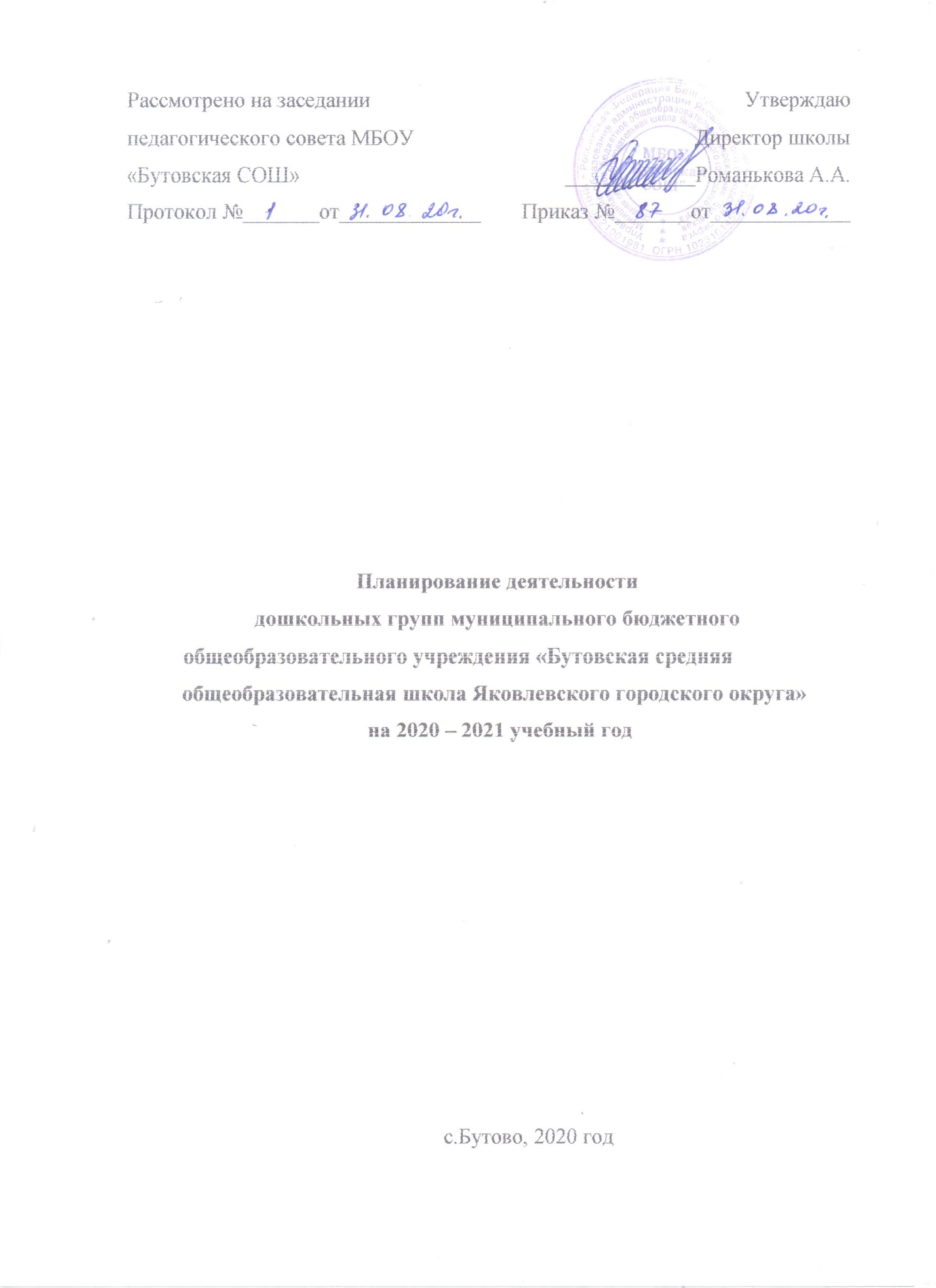 Часть 1. 1.АНАЛИЗ РАБОТЫ ДОШКОЛЬНЫХ ГРУПП за 2020 -2021 учебный год.Дошкольные группы функционируют в режиме пятидневной рабочей недели. Время работы составляет 10,5 часов с 7 ч 30 мин до 18 часов. Функционируют три разновозрастные группы: «Кроха» (дети от 1,5 до 4 лет), «Колокольчик» (дети от 3 до 5 лет) и «Ягодка» (дети от 5 до 7 лет). На начало 2020 – 2021 учебного года в дошкольных группах 49 воспитанников и 4 воспитанника из МБДОУ «Детский сад с.Алекксеевка», принятых на время капитального ремонта. Среднегодовая численность детей в 2019 году составила 49 детей. Число дней функционирования дошкольных групп составило 241 денеь. Посещаемость составила 68 %. 14 детей, посещавших дошкольные группы, поступили в школу.Распределение детей по группам по состоянию на 1 сентября 2020года:Характеристика социального статуса семей воспитанников Подбор и расстановка кадров.Всего в дошкольных группах работает: – 10 человек .Административный персонал: 1 человек (заместитель директора).Обслуживающий персонал: - 6 человек .Педагогический персонал: - 3 человека (3 воспитателя),они же музыкальные руководители в своей группе.Сведения о педагогических работниках.Образовательная  деятельность строилась в соответствии с основной образовательной программой - программой дошкольного образования МБОУ «Бутовская СОШ», спроектированной с учетом ФГОС дошкольного образования, особенностей  образовательного учреждения, региона, образовательных потребностей и запросов  воспитанников и их родителей и примерной общеобразовательной программы «Детство» под редакцией Т.И.Бабаева, А.Г. Гогоберидзе, З.А.Михайлова  и др. СПб: ООО «ИЗДАТЕЛЬСТВО «ДЕТСТВО-ПРЕСС».      Основная образовательная программа дошкольного образования МБОУ «Бутовская СОШ», учебный план, календарный учебный график разработаны в соответствии с основными нормативно-правовыми документами по дошкольному воспитанию.          Программа обеспечивает разностороннее развитие личности детей в возрасте от  1,5 лет до школы в различных видах общения и деятельности с учетом их возрастных, индивидуальных психологических и физиологических особенностей по основным направлениям развития: социально-коммуникативному, познавательному, речевому, художественно-эстетическому, физическому во взаимосвязи.       В течение всего учебного года деятельность ДОУ была направлена на обеспечение непрерывного, всестороннего и своевременного развития ребёнка.   Нормативный срок освоения основной общеобразовательной программы детьми 5,5 лет. Основной акцент в работе делался на:  - развитие познавательной активности, любознательности, развитие умственных способностей и речи, культуры поведения, формирование культурно-гигиенических навыков, обеспечение интеллектуального, физического, эмоционального, нравственного, волевого, социально – личностного развития ребенка в период дошкольного детства;  - воспитание у ребенка навыков адекватного поведения в различных неожиданных ситуациях, самостоятельности и ответственности за свое поведение;  - становление гражданских основ личности, ее патриотической, нравственно – этической и эстетической направленности, воспитание любви и уважения к своему народу, его культурному богатству и разностороннему таланту, приобщение дошкольников к культурному наследию, народным традициям, самобытной природе родного края – Белгородской области;  - воспитание дошкольника физически здорового, разносторонне развитого, инициативного и раскрепощенного, с чувством собственного достоинства,                   умеющего создавать художественный образ средствами живописи, графики и пластики, имеющего желание выразить себя в процессе художественного творчества;  - формирование готовности к обучению в школе.Групповые помещения находятся на втором этаже здания, построенного по типовому проекту. Общая площадь 686 кв. метров. В дошкольных группах имеется совмещенный спортивно-музыкальный зал, экологическая комната, уличные игровая и спортивная площадки, различные хозяйственные помещения. Все помещения оборудованы.1.2.Обеспечение здоровья и здорового образа жизни. Физическое воспитание и развитие дошкольников.Реализуя задачи оздоровления и развития дошкольников, педагоги ориентируются на    физическую подготовленность малышей, учитывают имеющиеся отклонения в состоянии здоровья и опираются на результаты  диагностики уровня их   физического  развития,   медицинские показатели здоровья ребёнка и  психофизиологические особенности темперамента, склонности и интересы.Физическое воспитание, развитие и оздоровление  дошкольников является одним из приоритетных направлений в деятельности дошкольных групп. В дошкольных группах сложилась и действует система  физкультурно-оздоровительной работы. Основными задачами коллектив считает:создание  условий для радостной и содержательной жизни в дошкольных группах;обеспечение охраны и укрепление здоровья дошкольников (как физического, так и психического);формирование жизненно-необходимых двигательных умений и навыков;воспитание потребности в здоровом образе жизни; обеспечение физического и психического благополучия;формирование активного и бережно – уважительного  отношения к окружающему миру;приобщение к основным сферам человеческой культуры (труду, знаниям, искусству, морали и др.).Система физкультурно – оздоровительной работы в дошкольных группах проводится по четырем направлениям:Работа с детьми;Работа с педагогами;Работа с родителями;Укрепление материально – технической базы. Работа с детьми включает в себя различные виды диагностики, организацию рационального питания, закаливающие процедуры, организацию двигательного режима и другие мероприятия.Анализ  оздоровительных мероприятий, проводимых в группах показал, что воспитатели владеют дыхательной и профилактической гимнастикой, используют в работе различные виды закаливания, оздоровительные игры . Два раза в год проводится обследование физического развития детей . Используются все природные факторы ,вода, воздух, солнце, земля ( хождение босиком ). Закаливающие мероприятия осуществляются круглый год , но их вид и методика меняются в зависимости от сезона и погоды . В ДГ разработана система закаливающих мероприятий , в которых учитывается постепенность воздействия того или иного природного фактора .После периода адаптации детей , начинается  применение воздушных ванн ( облегчённая одежда , оголение конечностей ). Далее в группах во время динамического часа проводится босохождение,  хождение по дорожкам .  Особое внимание уделяется часто болеющим детям , осуществляется индивидуальный подход  к их закаливанию. Все закаливающие процедуры осуществляются в облегчённой одежде. Вместе с закаливанием в ДГ проводятся лечебно-профилактические процедуры, например, С — витаминизация  3-го блюда – ежедневно.Особое значение в воспитании здорового ребенка придается развитию движений и физической культуры на занятиях. На них педагоги добиваются высокой двигательной активности посредством  использования поточного способа выполнения основных или общеразвивающих упражнений, предлагают дошкольникам музыкально-двигательные сказки, импровизацию сюжетов литературных или музыкальных произведений, применяют частую смену деятельности с разной физической нагрузкой.  На физкультурных занятиях создается положительный эмоциональный настрой, устраняется замкнутость и снимается усталость. Педагогами подобраны комплексы упражнений на каждые две недели на развитие навыков концентрации, пластики,  и координации движений. Они сопровождаются различными текстами и приговорами. С этой же целью используются мышечные тренировки лица, пальчиковая гимнастика.      Педагоги дошкольных групп применяют инновационные здоровьесберегающие технологии. Они  дают детям представления о здоровом образе жизни. Разработаны интересные беседы о важности  гигиенической культуры. Педагогическим коллективом  определены факторы образовательной среды, особо значимые для сохранения здоровья.    Мониторинг состояния здоровья воспитанников показал, что количество детей, имеющих серьезные проблемы со здоровьем уменьшилось.Анализ заболеваемости показал уменьшение заболеваемости среди детей: Анализ показал что общая заболеваемость за 20189 год ниже прошлогодней, большинство заболеваний простудных (43). Этот показатель по-прежнему хуже районного и регионального.По-прежнему  наблюдается тенденция роста  заболеваемости кариесом у детей старшего возраста, что связано с качеством водопроводной воды. И вторая группа здоровья у большинства связана именно с этим.              Высок показатель количества дней, пропущенных детьми по другим причинам   в в 2016 году – 5699, в 2017 – 4075, в 2018 – 3572, в 2019 – 3081 дето дней, это лучший показатель за последние 5 лет.Посещаемость составляет:     Показатель функционирования лучше  прошлого года. Информация о посещаемости регулярно заслушивается на совещаниях при заместителе директора и на родительских собраниях, проводится индивидуальная работа с родителями. Проводится ежегодная диспансеризация детей. Выработан единый алгоритм работы с участковым педиатром.Своевременно и качественно проводилась вакцинация, что позволило снижать процент заболевания вирусными инфекциями.  Здоровью сотрудников уделяется внимание, регулярно проводятся профилактические медицинские осмотры.           Организовано рациональное питание детей, для чего разработано перспективное десятидневное меню. Ведется постоянный контроль над выполнением натуральных норм питания, в среднем нормы питания выполняются на 101 % у малышей и 96% у детей старше трех лет. Это лучше показателя прошлого года. В рацион детей включены: свежие фрукты, овощи, соки, молочные, овощные, рыбные, мясные блюда, выпечка. Питание организовано в соответствии с санитарно-гигиеническими требованиями.1.3.Обеспечение высокого уровня образования и воспитания дошкольников.              В детском саду созданы благоприятные условия для всестороннего развития дошкольников.  Предметно - развивающая среда, организованная педагогами, служит интересам и потребностям детей, а её элементы  - оборудование, игры, игрушки, дидактический материал - развитию  ребенка .     Таким образом, развивающая среда, созданная в детском саду, способствует эмоциональному благополучию ребенка, создает у него чувство уверенности в себе и защищенности, а также дает возможность самостоятельно распоряжаться её составляющими.Воспитательная работа с детьми проводится в соответствии с годовым планом, планами воспитателей. Проводятся традиционные мероприятия «День дошкольного работника», «День именинника», «День матери» и другие.             Одной из основных задач в своей работе педагоги считают замену  ценностей обучения на ценности его развития. Они стараются, чтобы знания, умения и навыки в системе развивающего образования не стали самоцелью, и, прежде всего,  формируют личность ребенка через различные виды деятельности, занимаются обеспечением эмоционального благополучия  воспитанников, созданием психолого-педагогических условий для развития способностей и склонностей детей, предоставлением широкого выбора видов деятельности, т.е. опираются на личностно-ориентированное взаимодействие с ребенком .В образовательный процесс педагоги активно внедряют современные педагогические технологии:проектная технология;проблемное обучение;технология использования игровых методов обучения;информационно-коммуникационные технологии.Данные технологии реализуют личностно-ориентированный подход в обучении и воспитании дошкольников, обеспечивают формирование ключевых компетентностей воспитанников.В процессе непосредственно образовательной деятельности ребенок находится в постоянном процессе открытия новых знаний. Дети учатся ориентироваться в символических изображениях и производить преобразовательные мысленно-практические эксперименты с вещами, делать выводы, обосновывать свои суждения, моделируют реальные и вымышленные ситуации в созданном ими мире. Для отслеживания качества освоения Образовательной программы дошкольного образования проводилась педагогическая диагностика по основным разделам Программы вначале и в конце года.Показатели диагностики педагогического процесса за 2019-20учебный год (достаточный уровень развития):Благоприятная окружающая среда,  доверительные межличностные отношения  педагогов, детей и родителей создали благоприятную обстановку для усвоения учебного материала.  Все занятия в детском саду проходят в игровой, занимательной форме, содержат богатый развивающий материал и обеспечивают комплексное развитие воспитанников.Большое внимание уделяется познавательному развитию детей. Основной формой обучения детей младшей разновозрастной  группы  является самостоятельная деятельность в педагогически целесообразной, изменяемой предметной среде, сопровождаемая речевыми комментариями  педагога, и демонстрационные опыты. Работа проводится в утреннее время  индивидуально или с маленькими подгруппами детей по 3-5 человек, во время прогулок, во время организованной образовательной деятельности в подгруппах. Таким образом,  75 % работы ведется в повседневных бытовых ситуациях.             Воспитатели на занятиях используют приём включения математического содержания в продуктивную художественную деятельность детей. Формируя представления о числе, учат малышей различать  количество в пределах доступных возрасту. При знакомстве с примерами  временной последовательности предлагают красочные иллюстрации, фотографии, рисунки. Специальные коллекции материалов позволяют знакомить дошкольников с физическими свойствами предметов, сравнивать величины и определять цвета и оттенки.            Воспитатели формируют у детей способы мыслительной и практической деятельности, используя информационный  багаж ребенка и формируя навыки анализа и самоанализа. В работе используют различные формы:  коллективные занятия, свободные беседы гуманитарной направленности  по истории математики, о прикладных приложениях математики, театрализация с математическим содержанием. Проводятся интегрированные занятия, в рисовании, лепке, аппликации закрепляются геометрические понятия, ориентировка в пространстве, уточняются размеры и цветова гамму.Особое место в детском саду занимает экологическое воспитание дошкольников. Обогащение предметно – развивающей среды осуществлялось с учётом возрастных особенностей детей и требований программы. Педагогическая работа проводится в трёх блоках: специально – организованная деятельность; совместная деятельность; свободная самостоятельная деятельность. В группах создана развивающая предметно-пространственная среда, направленная на развитие познавательных интересов детей, любознательности. Центры развития включают в себя демонстрационный материал, настольные игры, книги, энциклопедии, атрибуты для сюжетно - ролевых игр. Педагоги через различные формы деятельности с воспитанниками формируют целостное представление об окружающем мире, первичные представления о малой родине, о ценностях нашего народа, традициях и праздниках; обогащают чувственный опыт детей, способствуют сенсорному развитию и формированию элементарных математических представлений; знакомят с миром природы.Формы организации детей: занятия, экскурсии, целевые прогулки, экспериментирование, наблюдения. Реализация программных задач осуществлялась в совместной деятельностидетей с воспитателем и самостоятельной. По итогам выполнения программы у детей сформированы обобщенные представления о природе:- дети владеют первоначальными обобщенными представлениями о живом, самостоятельно выделяют ряд существенных признаков живого у отдельных объектов и групп;- дети проявляют элементарную любознательность: задают разнообразные поисковые вопросы и умеют отвечать на них; самостоятельно устанавливают причинно-следственные связи, делают элементарные умозаключения;- достаточно уверенно ориентируются в правилах поведения в природе, стараются их придерживаться;- мотивом бережного отношения к объектам живой природы выступает понимание ценности жизни, стремление к совершению добрых поступков.Весь материал вынесен в экологическую комнату, что позволяет наиболее полно его использовать. Это: дидактические игры, календари наблюдений за погодой, экспериментальные уголки, наборы для экспериментального уголка (микроскопы, колбы, пробирки, емкости) и т.д. Сотрудники ДГ создают все условия для речевого развития детей. Во всех возрастных группах имеются уголки по развитию речи, где имеется иллюстрационный материал, дидактические игры, картотеки потешек, загадок, скороговорок. Все материалы хранятся в доступном месте для детей. В группах имеются книжные уголки, где представлены сказки, рассказы и т.д. Дошкольники проявляют интерес к книгам, любят их самостоятельно рассматривать, приносят из дома любимые литературные произведения, с увлечением пересказывают любимые книги.Развитие речи детей осуществлялось педагогами в разных видах деятельности: по ознакомлению с окружающей действительностью, художественной литературой, в игре, на всех занятиях, в повседневной жизни, труде, в общении с родителями. В группах много игрового материала, театров, атрибутов для организации театрализованных игр.  В занятия включены упражнения на развитие артикуляционного аппарата, интонационной выразительности речи, дыхания, пальчиковая гимнастика, упражнения на развитие диалоговой речи. В свободное от занятий время педагоги индивидуально занимались с детьми, развивая ту сторону речевого развития, которая вызывала у ребенка затруднения. В быту, в самостоятельных играх педагоги помогали детям по средствам речи взаимодействовать и налаживать контакты друг с другом.Диагностика речевого развития  у выпускников показала, что нормативный уровень развития имеют  78  % детей, 22 % имеют .Есть и недостатки. Педагоги не всегда эффективно используют дифференцированный подход к воспитанникам, равняясь на средние знания и умения. Недостаточно эффективно активизируется речь детей на занятиях, педагоги иногда лишают воспитанников возможности высказать ответ, опережая своим. Встречаются случаи несоответствия речевой динамики возрастным особенностям дошкольников.Несмотря на достаточный для повседневного общения запас слов, у некоторых из них он беден.Образовательная область «Художественно – эстетическое развитие» освоена 94 % детей подготовительного возраста, 84% воспитанников старшего, 82 % среднего возраста, 84%  второго младшего возраста, 82 % детей раннего и первого младшего возраста. Эти дети имеют нормативный уровень развития. Основной формой обучения детей изобразительному искусству является занятие, но традиционными стали в детском саду «выходы» на природу.  На занятии   педагоги предлагают дошкольникам решать творческие задачи, предоставляя  нетрадиционные  материалы и оборудование, что приносит им творческое удовлетворение,  развивает способности к самоорганизации. Старшие дошкольники овладели рациональными способами движения руки и выполнения рисунка: монотипия, тампонирование, набрызг. Воспитатели  позволяют своим воспитанникам экспериментировать, используя свечу, зубную щётку, полую трубочку, что доставляет детям радость исследования. Лучшие детские работы отбираются педагогами на вернисаж - постоянно действующую выставку в группах, для участия в конкурсах различного уровня. Основными задачами образовательной области являются формирование интереса к эстетической стороне окружающей действительности, развитие эстетических чувств детей, художественного восприятия, развитие детского художественного творчества, восприятие музыки, художественной литературы.Реализация образовательной области во время непрерывной образовательной деятельности, самостоятельной деятельности и в режимных моментах является основой для художественно-эстетического развития дошкольника. Кроме этого на воспитание художественного вкуса и восприятия оказывает влияние множество факторов. В первую очередь, окружающая среда: оформление группы, подбор игрушек, качество дидактического материала, иллюстраций, использование музыкального оформления во время НОД и в течение дня. А так же как, сам воспитатель передаст воспитанникам умение эмоционально воспринимать прекрасное, увидеть красоту окружающего мира, выразить ее творчески, а также следить за внешним видом, аккуратно обращаться с окружающими предметами. Дети перенимают у взрослых не то, что они говорят, а то, что они сами делают.      В ДГ есть актовый зал, в котором проводятся занятия по музыке, тематические музыкальные досуги, развлечения и театрализованные представления, праздники и утренники, также используется для просмотра мультфильмов, видеороликов, презентаций по безопасной жизнедеятельности. Зал оснащѐн необходимым оборудованием: музыкальный центр, детские и взрослые театральные костюмы, атрибуты для игр. Влияние музыки в развитии творческого начала очень велико. Музыка способна побуждать к нравственно-эстетическим переживаниям. Музыкальные руководители учат детей петь, танцевать. Танцы способствуют формированию правильной осанки, гибкости суставов и развитию мышечного чувства и координации движений. Родители воспитанников частые гости и участники музыкальных мероприятий.       Формирование основ безопасности в течение года осуществлялось на основе авторской программы Н. Н. Авдеева, Р. Б. Стеркина, О. Л. Князева «Основы безопасности детей дошкольного возраста». В течение учебного года проведены «Недели безопасности» в сентябре, в мае. В ДГ проводились мероприятия, включенные в комплексный план по соблюдению правил пожарной безопасности, по профилактике детского дорожно – транспортного травматизма. Задачу по формированию у дошкольников представлений о безопасном поведении в быту, о правилах безопасности дорожного движения воспитатели решают с помощью организации развивающей среды: в группах имеются уголки по ПДД, атрибуты к сюжетно-ролевым играм (дорожные знаки, машины, светофоры), настольные игры; проведение НОД, развлечений, виртуальных экскурсий в Пожарную часть, обыгрывание опасных ситуаций. Дети с младшего возраста знакомятся с правилами безопасности. Тема предупреждения ДТП, пожарной безопасности обязательно поднимается на родительских собраниях, даются консультации.Так же воспитатели уделяют внимание развитию у дошкольников навыков самообслуживания, воспитанию культурно - гигиенических навыков, отношение к труду. Также немаловажную роль в воспитании детей дошкольного возраста играет трудовое воспитание. В группах оформлены уголки природы, имеется оборудование и инвентарь для организации труда дошкольников: наборы инструментов для работы в уголке природы, лейки, палочки-копалочки, фартуки для дежурства по столовой и фартуки для трудовой деятельности, тряпочки для вытирания пыли с растений. Оформлены интересные по содержанию уголки дежурств и уголки природы. Учитываются возрастные и индивидуальные особенности детей,воспитатели используют следующие формы организации труда: поручения (индивидуальные и совместные), дежурства (индивидуальные и совместные), коллективный труд.             В течение года педагоги планировали все виды детского труда: самообслуживание, хозяйственно-бытовой труд, труд в природе, ручной труд. Дети получали информацию о различных профессиях людей, о ее положительных сторонах, о значимости результата труда человека. Они планировали наблюдения за трудовой деятельностью взрослых, экскурсии, беседы, дидактические игры, в соответствии с учетом возраста и подготовленности детей. В течение года дети изготавливали поделки из природного материала с воспитателями и родителями, организовывали выставки.Вся работа с воспитанниками в детском саду строится с учётом возрастных и индивидуально-психологических особенностей детей дошкольного возраста.         Основной формой работы с дошкольниками является совместная деятельность воспитателя с детьми, реализуя образовательные области в соответствии ФГОС ДО, которые проводились в индивидуальной, фронтальной, групповой форме. Календарно- тематическое планирование выстроено с учётом регионального компонента, календарных праздников, открытых, совместных с родителями воспитанников тематических мероприятий. Планирование тематических недель заканчивалось комплексными итоговыми мероприятиями. Непрерывная  образовательная деятельность с дошкольниками в детском саду осуществляется с учетом возрастных психофизиологических особенностей дошкольников, основной образовательной программы, и требованиям Санитарно - эпидемиологических правил и нормативов. Непрерывная образовательная деятельность сочеталась с игровой деятельностью вне занятий. Знания, опыт приобретённые в непрерывной образовательной, совместно с педагогом деятельности, использовались в самостоятельной, художественной, изобразительной, музыкальной и театрализованной деятельности и творческих играх.      Использование инновационных педагогических технологий открывает новые возможности воспитания и обучения дошкольников, поэтому в своей работе педагоги используют: здоровьесберегающие технологии, проектную деятельность, ИКТ, игровые технологии, ТРИЗ-технологии, технологии исследовательской деятельности.     По результатам наблюдений  за работой воспитателей и специалистов мы выявили, что основным методом работы воспитателей с детьми (как того и требует программа) является педагогика сотрудничества, когда воспитатель и ребенок общаются и действуют «на равных». Педагоги обращают особое внимание на создание проблемных ситуаций, экспериментально-поисковой и строительно-конструктивной деятельности, в которой ребенок может ярко проявить себя, выразить свое истинное отношение к тем или иным явлениям. Широко используются ими и игровые методы, активизирующие самостоятельность и инициативу ребенка, его творческие способности. В ДОУ созданы условия для физического и психологического комфорта детей. Для обеспечения полноценного психологического развития детей, в соответствии с индивидуальными особенностями в дошкольном учреждении работает педагог - психолог. Основным направлением деятельности педагога-психолога являются: психологическое просвещение, адаптация детей к дошкольному учреждению, психологическая готовность дошкольника к обучению в школе.1.4.Создание условий для обеспечения готовности старших дошкольников к обучению в школе.В дошкольном учреждении  созданы необходимые условия для качественной подготовки детей старшего дошкольного возраста к обучению в школе.Педагог, работающий с детьми – выпускниками, обладает высокой профессиональной компетентностью, постоянно повышает свой профессиональный уровень, владеет методиками дошкольного образования. Строит работу в тесном контакте с родителями (законными представителями) воспитанников .Развивающая предметно-пространственная среда в группе обеспечивает максимальную реализацию образовательного потенциала пространства, обеспечивает возможность общения и совместной деятельности детей и взрослых во всей группе и в малых группах, двигательной активности детей, а также возможности для уединения. Организация образовательного пространства и разнообразие материалов, оборудования и инвентаря обеспечивают: игровую, познавательную, исследовательскую и творческую активность всех категорий воспитанников, экспериментирование с доступными детям материалами (в том числе с песком и водой); двигательную активность, в том числе развитие крупной и мелкой моторики, участие в подвижных играх и соревнованиях; эмоциональное благополучие детей во взаимодействии с предметно-пространственным окружением; возможность самовыражения детей.Посещенные в ходе проверки мероприятия, итоги мониторинга свидетельствуют о том, что у детей сформированы в основном необходимые социальные и психологические характеристики личности ребѐнка на этапе завершения дошкольного образования: дети проявляют инициативность и самостоятельность в разных видах деятельности – игре, общении, конструировании; способны выбирать себе род занятий, участников совместной деятельности, способны к воплощению разнообразных замыслов; уверены в своих силах, открыты внешнему миру, положительно относятся к себе и к другим, обладают чувством собственного достоинства. Дети активно взаимодействуют со сверстниками и взрослыми, участвуют в совместных играх. Способны договариваться, учитывать интересы и чувства других, сопереживать неудачам и радоваться успехам других, стараться разрешать конфликты. Проводилось традиционное диагностирование готовности выпускников дошкольных групп к обучению в школе и уровня их развития фронтальный контроль «Готовность выпускников дошкольных групп к обучению в школе».  Мониторинг  показал, что все дети готовы к обучению в школе.Вывод:: У детей подготовительной к школе подгруппы сформированы универсальные предпосылки к учебной деятельности – умение работать по инструкции, по правилу и образцу (100%, способны управлять своим поведением (100 %), понимают предложенную задачу (100 %), умеют планировать свою деятельность (100 %), проводят самоконтроль и самооценку выполненной работы, решают интеллектуальные задачи, адекватные возрасту ( 92%). 1.5.Научно- методическое и кадровое обеспечение учебно- воспитательного процесса.                  Проводились совещания при заместителе директора на которых обсуждались текущие вопросы, проведение и результаты контроля, хозяйственная деятельность дошкольных групп, материальное обеспечение, вопросы теории дошкольного образования и воспитания .В коллективе работает три воспитателя Аллаберенова Н.И., Тихонова К.В. и Худошина Т.А. Все педагоги имеют первую квалификационную категорию. Все педагоги прошли курсовую переподготовку, участвуют в работе ММО воспитателей, ведут работу по самообразованию. Опыт работы всех педагогов защищен на заседании педагогического совета школы.Педагоги работают над своими методическими проблемамиНаправление и содержание самообразования определяется самим воспитателем в соответствии с его потребностями и интересами. Результаты работы по самообразованию – источник пополнения методического кабинета. Это и конспекты занятий, планы разнообразных видов деятельности, дидактические игры. Методические мероприятия проведены в соответствии с годовым планом. В рамках этих мероприятий педагоги объединяли свои усилия на наиболее полную реализацию намеченных задач по воспитанию и развитию детей, объективно оценивали свою деятельность, преобразовывали предметно-развивающую образовательную среду групп, стремились к созданию в Учреждении единого пространства общения детей, родителей и педагогов.Вывод: Педагогический коллектив работоспособный, инициативный. Профессиональный уровень подготовки позволяет педагогам квалифицированно осуществлять деятельность по воспитанию всесторонне развитой личности ребенка с учетом его физического и психического развития, индивидуальных возможностей, интересов и способностей, готовности к обучению в школе, эффективно использовать современные педагогические технологии и методики. Все это в комплексе даёт хороший результат в организации педагогической деятельности, улучшении качества воспитания и образования дошкольников.1.6.Открытые показы педагогической деятельности:Воспитатели регулярно проводят открытые показы педагогической деятельности в рамках работы МО. Открытые просмотры занятий позволяют увидеть, как работают коллеги, использовать их позитивный опыт, осознать свои недочеты. Кроме того, педагоги учатся анализировать особенности учебно-воспитательного процесса в целом, а также занятий или досуговой деятельности в группе, что позволяет самим педагогам, включаться в процесс управления качеством образования. Функционирует сайт ОУ, где воспитатели имеют возможность выложить свои рекомендации для родителей, консультации для других воспитателей и конспекты занятий.В перспективе необходимо решать следующие задачи: -продолжать создавать условия для профессиональной самореализации педагогических работников ДГ, повышения эффективности и качества педагогического труда;-создавать мотивирующие и организационные условия для пополнения базы авторских методических разработок, базы дидактических разработок педагогов ДГ;-создавать условия для освоения педагогами современных педагогических технологий, применения их в образовательном процессе, развития проектировочной деятельности педагогических работников в детском саду;-создавать мотивирующие и содержательные условия для повышения культурного уровня личности педагога, его речи, имиджа и стиля педагогического общения и деятельности;-создать систему непрерывного самообразования и повышения квалификации педагогов ДГ с учетом уровня мотивации и профессиональных потребностей педагогических работников.1.7.Взаимосвязь в работе ДОУ с семьей, школой и другими организациями.                Достичь положительных результатов по воспитанию детей дошкольного возраста было бы невозможно без активного взаимодействия детского сада с социумом. Налаживание практических связей с социальными институтами позволяет совершенствовать систему развития и оздоровления детей, повысить квалификацию педагогов, создать базу для преемственности образовательных программ с начальной школой.С социальными партнёрами заключаются договоры, разрабатываются планы совместной деятельности. Условиями эффективного взаимодействия МБОУ с социальными партнерами выступают: открытость МБОУ, установление доверительных и деловых контактов, использование образовательного и творческого потенциала социума, реализация активных форм и методов общения.     Признавая приоритетное значение семейного воспитания, педагоги большое внимание работе с родителями. Основной задачей является формирование  доверительных отношения сотрудничества  и взаимодействия  посредством  привлечения родителей  к  созданию единого пространства развития ребенка. Дошкольные группы осуществляют работу по интеграции общественного и семейного воспитания дошкольников со следующими категориями родителей:с семьями воспитанников ДГ;с семьями, имеющими детей дошкольного возраста и не посещающими детский сад;будущими родителями.            Одним из основных направлений взаимодействия с семьёй  является изучение потребности родителей в образовательных услугах (для определения перспективы развития дошкольных групп, содержания работы и форм организации). С этой целью проводится анкетирование и опросы, социологические исследования.                   Просвещение родителей ставит своей задачей повышение их правовой и педагогической культуры.              Исходя из этих направлений, осуществляется работа по взаимодействию с семьями дошкольников.  Работу с семьями они начинают с проблемно-ориентированного анализа. Изучение проходит по нескольким направлениям.           Контингент родителей неоднороден по составу, целям, приоритетам в воспитании. Одиннадцать семей неполных, четыре многодетные, шесть одиноких матерей.                 Задача  дошкольных групп удовлетворить запросы всех родителей, предоставив образовательные услуги в соответствии с их потребностями и вовлечение родителей в образовательный процесс, в физическое и эмоциональное воспитание детей.  Удачно зарекомендовали себя такие формы работы, как родительские гостиные, тренинги по запросам родителей, совместные выставки и вернисажи; совместное творчество детей, родителей и педагогов.      Сотрудничество семьи и детского сада предусматривает «прозрачность» всего воспитательного процесса. В связи с этим мы постоянно информировали родителей о содержании, формах и методах работы с детьми, стремились включать родителей в процесс общественного образования их детей путем организации игровых семейных конкурсов, семейных альбомов, газет и т.д. Оформленная наглядная информация для родителей отвечала общим требованиям, предъявляемым к оформлению учреждения. Вся работа дошкольных групп строилась на: - установлении партнерских отношений с семьей каждого воспитанника; - объединении усилий для развития и воспитания детей; - создании атмосферы общности интересов, эмоциональной взаимоподдержки и взаимопроникновения в проблемы друг друга; - активизации и обогащении воспитательных умений родителей, поддержке их уверенности в собственных педагогических возможностях. - особое внимание уделялось организации индивидуальных консультаций и доверительных бесед по инициативе родителей, педагогов; - в течение года родители имели возможность быть не только наблюдателями, но и активными участниками жизни групп .     Проведены  различные праздники, досуги, мероприятия: праздник «Нет мамочки милей и краше!» (День матери в России); «Для самых любимых» - выставка детского творчества; праздник «Здравствуй, праздник, Новый год!»; праздник «День защитника отечества»; праздник «Моя любимая мама».      Результаты анкетирования, проведённые в течение учебного года позволяют сказать, что родители положительно оценивают работу коллектива детского сада, выражают свою благодарность педагогам и всему детскому саду.       Усилия педагогического коллектива были направлены на то, чтобы совершенствовать подходы в работе с родителями, найти более эффективные формы взаимодействия с семьей. Для осуществления данной цели воспитатели изучали семьи своих воспитанников: социально-экономические условия воспитания детей в семье, образование родителей, трудности, которые испытывают родители при воспитании. Делая вывод о работе с родителями, можно сказать, что взаимодействие детского сада с семьями воспитанников носит систематический, плановый характер. Вся работа детского сада строилась на установлении родительско - педагогического партнёрства с семьей каждого воспитанника, объединении усилий для развития и воспитания детей, создании атмосферы общности интересов, эмоциональной взаимоподдержки.Дошкольные группы работают в тесном сотрудничестве с начальным звеном школы, учителя и их ученики частые гости в дошкольных группах. Учитель начальных классов Романькова Н.И. во втором полугодии проводила занятия по ознакомлению детей подготовительного возраста со школой, адаптации детей к условиям школьного обучения.1.8.Укрепление материально – технической и финансовой базы.В течении года проводились работы по благоустройству территории дошкольных групп, переоборудована тропа здоровья, установлен новый игровой комплекс с помощью родителей , пополняется предметная среда, закуплены дидактические пособия и игрушки. Проведен косметический ремонт актового зала, коридоров, игровой площадки, пищеблока, прачечной. Групповые комнаты, включают  игровую, познавательную, обеденную зоны. При создании предметно-пространственной среды воспитатели учитывают возрастные, индивидуальные особенности детей своей группы. Группы постепенно пополняются современным игровым оборудованием. Предметная среда всех помещений оптимально насыщена, выдержана мера «необходимого и достаточного» для каждого вида деятельности, представляет собой «поисковое поле» для ребенка, стимулирующее процесс его развития и саморазвития, социализации и коррекции. В ДГ не только уютно, красиво, удобно и комфортно детям, созданная развивающая среда открывает нашим воспитанникам весь спектр возможностей, направляет усилия детей на эффективное использование отдельных ее элементов. Во всех возрастных группах созданы достаточные условия для интеллектуального развития детей. Центры игровой, двигательной, музыкальной, художественно-эстетической, познавательно-речевой активности, познавательно - исследовательской деятельности пополнены новыми развивающими и дидактическими играми и игрушками. Комфортная развивающая среда, созданная в группах, дает ребенку чувство психологической защищенности, помогает развитию творческих способностей, овладению разными способами деятельности; дети чувствуют себя в группе как дома.Оснащение физкультурно-музыкального зала соответствует санитарно-гигиеническим нормам, площадь зала достаточна для реализации
образовательных задач. Оформление зала осуществлено в соответствии с эстетическими требованиями к данной части предметно-образовательной среды детского сада.В совместной деятельности педагоги детского сада стимулирует познавательную активность детей, поддерживают имеющийся у них интерес, обеспечивают материалами для экспериментирования, играми, игрушками, отвечают на многочисленные вопросы или предлагает новые сферы деятельности.Физкультурные занятия в детском саду проводятся в группах, в музыкально - спортивном зале и спортивной площадке. Для развития физических качеств в группах и зале имеются спортивные центры, оборудованные спортивным оборудованием: мячи, обручи, скакалки, коврики, кольцеброс, мешочки с песком и др.Музыкальные занятия проводятся в актовом зале, оснащенном музыкальным центром, проектором, детскими музыкальными инструментами, музыкальными дидактическими играми и пособиями, иллюстративным материалом.Вывод: Следует вывод, что в совместной деятельности педагоги дошкольных групп стимулируют познавательную активность детей, поддерживают имеющийся у них интерес, обеспечивают материалами для экспериментирования, играми, игрушками, отвечают на многочисленные вопросы или предлагает новые сферы деятельности, в дошкольном учреждении созданы оптимальные материально-технические условия, в полной мере обеспечивающие комфортное пребывание и развитие детей в разных видах детской деятельности, но в связи с введением ФГОС ДО уровень материально-технического обеспечения недостаточен. Нет условий для использования педагогами ИКТ в группах. Поэтому, необходимо продолжить работу по обновлению материально – технической базы ДГ и созданию развивающей среды в группах в соответствии с требованиями ФГОС ДО.Задачи, которые ставил перед собой коллектив дошкольных групп, в основном выполнены, но немало еще нужно потрудиться. На основании выводов и результатов анализа деятельности учреждения за прошлый год определены цели и задачи учреждения на 2020 – 2021 учебный год:Тема работы детского сада в 2020-2021 учебном году: «Внедрение инновационных технологий в образовательный процесс в условиях реализации ФГОС ДО».На основании выводов и результатов анализа деятельности учреждения за прошлый год определены цели и задачи учреждения на 2020 - 2021 учебный год:ЦЕЛЬ: Создание образовательного пространства, направленного на повышение качества дошкольного образования для формирования общей культуры личности детей, развитие их социальных, нравственных, эстетических интеллектуальных, физических качеств, инициативности и самостоятельности в соответствии с требованиями современной образовательной политики, социальными запросами и потребностями личности ребенка и с учетом социального заказа родителей.ЗАДАЧИ: 1. Совершенствование условий для сохранения и укрепления здоровья воспитанников, формирование у детей представлений о здоровом образе жизни и основах безопасности жизнедеятельности.2. Повышение квалификации, профессионального мастерства педагогических кадров, ориентированных на применение новых педагогических и информационных технологий с целью развития индивидуальных способностей, познавательного интереса и интеллектуально - творческого потенциала каждого ребенка.3. Формировать семейные ценности у дошкольников через организацию преемственности детского сада и семьи в воспитании и обучении детей, поиск и внедрение новых форм работы с семьями воспитанников, изучение и активизацию педагогического потенциала семьи, обеспечение равноправного творческого взаимодействия с родителями (законными представителями) воспитанников.2.Планирование деятельности дошкольных групп на 2020-2021 учебный год.2.1.Обеспечение здоровья и здорового образа жизни, охраны и укрепления физического и психического здоровья детей, в том числе их эмоционального благополучия: Цели: качественное сопровождение «формирования общей культуры личности детей, в том числе ценностей здорового образа жизни, развития их социальных, нравственных, эстетических, интеллектуальных, физических качеств, …» (ФГОС ДО 1.6.6)«создание социальной ситуации развития для участников образовательных отношений, включая создание образовательной среды, которая:гарантирует охрану и укрепление физического и психического здоровья детей;обеспечивает эмоциональное благополучие детей…» (ФГОС ДО 3.1.)создание достаточных  материально-технических условий реализации основной образовательной программы включающих в себя требования, определяемые в соответствии с санитарно- эпидемиологическими правилами и нормативами (ФГОС ДО п. 3.5.1);2.2.Обеспечение равных возможностей для полноценного развития каждого ребенка в период дошкольного детства, объединения обучения и воспитания в целостный образовательный процесс:Цели: Создание организационного обеспечения реализации федерального государственного образовательного стандарта дошкольного образования (План действий («дорожная карта»)по обеспечению введения ФГОС ДО ДОО )Организация условий для приведения в соответствие требованиям ФГОС ДО :образовательного процесса, обеспечивающего «формирование общей культуры личности детей, в том числе ценностей здорового образа жизни, развития их социальных, нравственных, эстетических, интеллектуальных, физических качеств, инициативности, самостоятельности и ответственности ребёнка, формирования предпосылок учебной деятельности» (ФГОС 1.6.6)«построения образовательной деятельности на основе индивидуальных особенностей каждого ребенка, при котором сам ребенок становится активным в выборе содержания своего образования, становится субъектом образования (индивидуализация дошкольного образования)»(ФГОС 1.4.2)«содействия и сотрудничества детей и взрослых, признание ребенка полноценным участником (субъектом) образовательных отношений»(ФГОС 1.4.3)«формирования познавательных интересов и познавательных действий ребенка в различных видах деятельности» (ФГОС 1.4.7)создания условий развития ребенка, открывающих возможности для его позитивной социализации, его личностного развития, развития инициативы и творческих способностей на основе сотрудничества со взрослыми и сверстниками и соответствующим возрасту видам деятельности» (ФГОС 2.4.)создания развивающей образовательной среды, которая представляет собой систему условий социализации и индивидуализации детей» (ФГОС 2.4.)2.3.Обеспечение преемственных целей, задач и содержания образования, реализуемых в рамках образовательных программОбеспечение равных стартовых возможностей для обучения детей в образовательной организации, формирование положительного интереса к обучению, снижение адаптационного стресса, ориентирование на формирование у детей дошкольного возраста предпосылок к учебной деятельности на этапе завершения ими дошкольного образования (ФГОС ДО)2.4.Научно – методическое и кадровое обеспечение образовательного процесса дошкольных групп:Цели: Повышение профессиональной компетентности педагогов на основе выполнения ФГОС ДО п.2.11.2 (в), п.п.1, п. 3.2.6 п.п. 2,  с учетом современных требований психолого-педагогической науки и технологии управления качеством образования по направлению повышения квалификации педагогов в условиях внедрения ФГОС ДО.«Создание социальной ситуации развития для участников образовательных отношений, включая создание образовательной среды, которая:способствует профессиональному развитию педагогических работников;создаёт условия для развивающего вариативного дошкольного образования» (ФГОС 3.1.)Обеспечение условий для:« профессионального развития педагогических и руководящих работников, в том числе их дополнительного профессионального образования;консультативной поддержки педагогических работников и родителей (законных представителей) по вопросам образования и охраны здоровья детей, в том числе инклюзивного образования (в случае его организации);организационно-методического сопровождения процесса реализации Программы, в том числе во взаимодействии со сверстниками и взрослыми.» (ФГОС 3.2.6.)2.5. Формирование социокультурной среды, соответствующей возрастным, индивидуальным, психологическим и физиологическим особенностям детей. (Обеспечение педагогической поддержки семьи и повышения компетентности родителей (законных представителей). Организация социального партнерства.)Цели: «Создание социальной ситуации развития для участников образовательных отношений, включая создание образовательной среды, которая:обеспечивает открытость дошкольного образования;создает условия для участия родителей (законных представителей) в образовательной деятельности.» ( ФГОС ДО 3.1.)	 «Обеспечение психолого-педагогической поддержки семьи и повышения компетентности родителей (законных представителей) в вопросах развития и образования, охраны и укрепления здоровья детей» (ФГОС ДО 1.6.)  	«Оказание помощи родителям (законным представителям) в воспитании детей, охране и укреплении их физического и психического здоровья, в развитии индивидуальных способностей и необходимой коррекции нарушений их развития.» (ФГОС ДО 1.7.6.)	«Взаимодействие с родителями (законными представителями) по вопросам образования ребёнка, непосредственного вовлечения их в образовательную деятельность, в том числе посредством создания образовательных проектов совместно с семьёй на основе выявления потребностей и поддержки образовательных инициатив семьи.»(ФГОС ДО 3.2.5.5.)2.6.Создание благоприятных условий развития детей в соответствии с их возрастными и индивидуальными особенностями, укрепление материально – технической и финансовой базы дошкольных групп:Цели:		Создание нормативно-правового, методического и аналитического обеспечения реализации федерального государственного образовательного стандарта дошкольного образованияЧасть 2. Планирование деятельности дошкольных групп МБОУ «Бутовская СОШ» на летний оздоровительный период 1.Анализ результатов работы за прошедший летний оздоровительный периодДошкольные группы работали в режиме дежурной группы. Работа с детьми в летний оздоровительный период проводилась в соответствии с годовым планом и образовательной программой, сеткой занятий на летний период, режимом дня на летний период. Питание организовывалось в соответствии с летним меню. Коллектив ставил перед собой задачи:Создать условия, обеспечивающие охрану жизни и здоровья детей, предупреждение заболеваемости и травматизма.Реализовать систему мероприятий, направленных на оздоровление и физическое развитие детей, их нравственное воспитание, развитие любознательности и познавательной активности, формирование культурно-гигиенических и трудовых навыков.Осуществлять педагогическое и санитарное просвещение родителей по вопросам воспитания и оздоровления детей в летний период.Не проводились экскурсии и целевые прогулки с детьми за территорию дошкольной группы и школы: пешеходная прогулка к водоему; экскурсия в библиотеку и  Дом Культуры с. Бутово; целевая прогулка в  свою школу по кабинетам и музеям, походы в лес. Обеспечивалось максимальное пребывание детей на свежем воздухе (утренний прием, гимнастика, физкультурные занятия, прогулки, развлечения). Созданы условия для повышения двигательной активности детей на свежем воздухе с расширением ассортимента выносного оборудования. Осуществление различных видов закаливания в течение дня (воздушные, солнечные ванны, закаливание водой, босохождение и прочее) с использование тропы здоровья.2.Планирование работы на летний оздоровительный период 2020-2021 учебного годаПриложение №3План проведения совещаний при заместителе директора по дошкольному образованиюУтверждаюДиректор школы____________Романькова А.А.Приказ №_______от_____________Программа системы внутренней оценки качества образования (мониторинга)дошкольных групп Муниципального бюджетного общеобразовательного учреждения                                                                                                                      «Бутовская средняя общеобразовательная школа Яковлевского городского округа» на 2020-2021 учебный год Цель: качественная оценка и коррекция  деятельности, условий среды дошкольных групп для предупреждения возможных неблагоприятных воздействий на качество предоставляемых услуг.Задачи:1. Получение объективной информации о функционировании и развитии дошкольного образования в  дошкольных группах, тенденциях его изменения и причинах, влияющих на качество образования.2. Организационное и методическое обеспечение сбора, обработки, хранения информации о состоянии и динамике показателей качества образования.3. Предоставление всем участникам образовательного процесса и общественности достоверной информации о качестве образования.4. Принятие обоснованных и своевременных управленческих решений по совершенствованию образования и повышение уровня информированности потребителей образовательных услуг при принятии таких решений.5. Прогнозирование развития образовательной системы Учреждения. Основными принципами мониторинга являются  целостность, оперативность, информационная открытость к результатам.Приложение №7План самообразования воспитателейПриложение №8План работы родительского комитета дошкольных групп МБОУ «Бутовская СОШ» Цель: активизация деятельности Родительского комитета  в решении проблем воспитания и развития воспитанников ДОУ.Задачи:Определение направлений развития дошкольного образовательного учреждения на календарный  год.Содействие созданию условий воспитания, оздоровления и развития воспитанников.Контроль соблюдения здоровых и безопасных условий воспитания и обучения.Приложение №9План аттестации педагоговПриложение №10План проведения общих родительских собранийПриложение №11Тематика консультаций для педагогов и родителейПриложение №13План мероприятийпо противодействию жестокому обращению с детьми, защите их прав, оказанию помощи в трудной жизненной ситуацииВозрастная группаКрохаКолокольчикЯгодкавсего детейвсего детей14201953Характеристика2020-2021 у.г.Количество семей воспитанников46Из них:Полных34Неполных6Многодетных9Имеющих детей под опекой-Семей «группы риска»-По образованиюПо образованиюВысшее1 человекСреднее специальное2человекаПо категорииПо категорииВысшая квалификационная категория-Первая квалификационная категория3 человекаПо стажуКоличество человек%до 5 лет00 %от 5 до 10 лет00 %от 10 до 15 лет133,3 %от 15 и выше266,7 %1 группа2 группа3 группа4-5 группа2016-2017 у.г.26 детей (46%)23 (41%)7 (13%)02017-2018 у.г.38 детей (72%)12 (23%)3 (5%)02018-2019 у.г.24 детей (48%)25 (50%)1 (2%)02019-2020 у.г.20 детей (43%)28 (57%)01 (2%)Год 2016201720182019Среднесписочный состав58545349Число пропусков детодней по болезни1060679673496Число пропусков на одного ребёнка18,4912,6712,810,11Количество случаев заболеваний1146973582014 год2015 год2016 год2017 год2018 год2019 год63%59%62%68%68%69%Образовательная областьРазновозрастная группа «Кроха»Разновозрастная группа «Колокольчик»Разновозрастная группа «Колокольчик»Разновозрастная группа «Ягодка»Разновозрастная группа «Ягодка»Образовательная областьДети 2-3 летДети 3-4 летДети 4-5 летДети 5- 6 летДети 6-7 летСоциально – коммуникативное развитие7092868490Познавательное развитие7078848080Речевое развитие6884888078Художественно – эстетическое развитие8682848284Физическое развитие8694928886Образовательная областьРазновозрастная группа «Ягодка» (дети 6-7 лет)Социально – коммуникативное развитие90Познавательное развитие80Речевое развитие78Художественно – эстетическое развитие84Физическое развитие86№Тема педагоготчет1Воспитание у детей старшего дошкольного возраста духовно-нравственного сознания посредством краеведенияХудошина Т.А.октябрь2Адаптация  детей раннего возраста к условиям детского сада через нетрадиционные методы рисованияТихонова К.В.ноябрь3Воспитание у дошкольников духовно-нравственного сознания посредством взаимодействия с семьейАллаберенова Н.И.октябрьСубъекты социального партнерстваФормы взаимодействияРезультат взаимодействияУправление образования администрации муниципального района «Яковлевский район»Методическое сопровождение; участие в районных, областных мероприятиях, конкурсах.ОГАОУ ДПО «Белгородский институт развития образования»Курсы повышения квалификацииПовышение квалификации педагогических кадров, обобщение и распространение передового педагогического опыта, участие в семинарах, конференциях, апробация авторских программ, публикации в сборникахОГБУЗ  «Томаровская ЦРБ»На основе договораОрганизация медицинских осмотров детей и сотрудников; лабораторные обследования детей и сотрудников.МБОУ «Бутовская СОШ» На основе договораПлан  совместных мероприятий по  преемственности с начальной школойМБОУ «СОШ № 1» п. ТомаровкаНа основе договораОказание консультативной помощи в рамках работы ПМПК и логопунктаПоселенческая библиотекаНа основе договораЭкскурсии, план совместных мероприятий, встречи с поэтами, участие в игровых программахПоселенческий дом культурыНа основе договораЭкскурсии, план совместных мероприятий, участие в игровых программах№Содержание основной деятельностиОтветственные Сроки Контроль Улучшение качества медицинского обслуживания:Улучшение качества медицинского обслуживания:Улучшение качества медицинского обслуживания:Улучшение качества медицинского обслуживания:Улучшение качества медицинского обслуживания:1Диагностика Аллаберенова Н.А.,Худошина Т.А. Тихонова К.В.Сентябрь,апрельСентябрь,апрель2Организация рациональной двигательной активностиАллаберенова Н.А.,Худошина Т.А. Тихонова К.В.В течение годапостоянно3Профилактика сезонных заболеваний (ОРВИ, грипп, кишечные инфекции)воспитатели.постояннопостоянно4Анализ заболеваемости воспитанниковШахова Е.Д. ежемесячно1 раз в квартал5Анализ заболеваемости сотрудниковШахова Е.Д. 1 раз в квартал1 раз в квартал6Взаимодействие с участковым детским врачом по вопросам профилактики заболеваемости, вакцинации детей , укрепления и сохранения их здоровьяШахова Е.Д.постояннопостоянно7Взаимодействие с  врачом общей практики по вопросам профилактики заболеваемости, вакцинации сотрудников , укрепления и сохранения их здоровьяШахова Е.Д.постояннопостоянно8Профилактические медицинские осмотры сотрудниковШахова Е.Д.1 раза в год постоянно9Проведение оздоровительной работы с детьми в рамках программы оздоровления «Здоровье воспитанников»Аллаберенова Н.А.,Худошина Т.А.,Тихонова К.В.постояннопостоянно10Подготовка информационных материалов для родителей и сотрудников по вопрсам здоровьесбережения и обеспечения безопасности жизнедеятельностиШахова Е.Д. Аллаберенова Н.А.,Худошина Т.А.,Тихонова К.В., 1 раз в квартал1 раз в кварталСистема рационального питанияСистема рационального питанияСистема рационального питанияСистема рационального питанияСистема рационального питания1Разработка, утверждение и использование перспективного десятидневного менюШахова Е.Д.,Колесникова А.Н.,Альтергот О.А. постояннопостоянно2Контроль выполнения натуральных норм питанияШахова Е.Д.постояннопостоянно3Подготовка отчетов о выполнении натуральных норм питания.Альтергот О.А.Ежемесячно, ежеквартально и за годпостоянно4Организация спонсорской помощи родителей овощами для удешевления питанияАльтергот О.А.Сентябрь, октябрьпостоянно5Исследование овощей на нитратыАльтергот О.А.сентябрьсентябрьСистема физкультурно – оздоровительных мероприятийСистема физкультурно – оздоровительных мероприятийСистема физкультурно – оздоровительных мероприятийСистема физкультурно – оздоровительных мероприятийСистема физкультурно – оздоровительных мероприятий1Составление рационального режима двигательной активности и организация его выполненияШахова Е.Д. Аллаберенова Н.А.,Худошина Т.А.,Тихонова К.В.постояннопостоянно2Работа над внесением изменений в программу оздоровления «Здоровье воспитанников» (приложение №1)Шахова Е.Д. Аллаберенова Н.А.,Худошина Т.А.,Тихонова К.В.сентябрьсентябрь3Проведение утренней гимнастикиАллаберенова Н.А.,Худошина Т.А.,Тихонова К.В.ежедневно2 раза в месяц4Проведение закаливающих и оздоровительных процедурАллаберенова Н.А.,Худошина Т.А.,Тихонова К.В.Ежедневно в соответствии с циклограммой из программы «Здоровье воспитанников»2 раза в месяц5Совместные спортивные и оздоровительные мероприятия дошкольных групп и начальной школыАллаберенова Н.А.,Худошина Т.А.,Тихонова К.В.1 раз в полгодаПо мере подготовки и проведения мероприятий6Экскурсии и походыАллаберенова Н.А.,Худошина Т.А.,Тихонова К.В.По плану воспитателейПо мере подготовки и проведения мероприятий7Спортивные праздники, досуги и развлеченияАллаберенова Н.А.,Худошина Т.А.,Тихонова К.В.По плану воспитателейПо мере подготовки и проведения мероприятийСоздание комфортной пространственной и необходимой психологической средыПриведение в соответствие ФГОС ДО системы комфортной пространственной среды (ФГОС ДО п. 3.3) и условий для создания необходимой психологической среды (ФГОС ДО п. 3.2)Создание комфортной пространственной и необходимой психологической средыПриведение в соответствие ФГОС ДО системы комфортной пространственной среды (ФГОС ДО п. 3.3) и условий для создания необходимой психологической среды (ФГОС ДО п. 3.2)Создание комфортной пространственной и необходимой психологической средыПриведение в соответствие ФГОС ДО системы комфортной пространственной среды (ФГОС ДО п. 3.3) и условий для создания необходимой психологической среды (ФГОС ДО п. 3.2)Создание комфортной пространственной и необходимой психологической средыПриведение в соответствие ФГОС ДО системы комфортной пространственной среды (ФГОС ДО п. 3.3) и условий для создания необходимой психологической среды (ФГОС ДО п. 3.2)Создание комфортной пространственной и необходимой психологической средыПриведение в соответствие ФГОС ДО системы комфортной пространственной среды (ФГОС ДО п. 3.3) и условий для создания необходимой психологической среды (ФГОС ДО п. 3.2)1Пополнение и дооборудование предметной средыВесь коллективпостояннопостоянно2Создание условий для безболезненной адаптации вновь прибывших детейШахова Е.Д. Аллаберенова Н.А.,Худошина Т.А. Ченцова О.С, Фильшина З.П.,Тихонова К.В., Худошина Г.А.сентябрьсентябрь3Проведение консультаций для родителей и педагоговШахова Е.Д.В соответствии с приложением №11постоянно4Регулярная подготовка материалов для информационного уголка для родителейШахова Е.Д.,1 раз в месяц1 раз в месяц5Анкетирование родителей и сотрудниковШахова Е.Д.,воспитателиПо мере необходимостиСистема работы по обеспечению охраны труда и безопасности жизнедеятельностиПриведение в соответствие ФГОС ДО системы работы по обеспечению безопасности жизнедеятельности детей и сотрудников, охране труда (ФГОС ДО п. 3.3.4, п.п. 6, п. 3.4.1).Система работы по обеспечению охраны труда и безопасности жизнедеятельностиПриведение в соответствие ФГОС ДО системы работы по обеспечению безопасности жизнедеятельности детей и сотрудников, охране труда (ФГОС ДО п. 3.3.4, п.п. 6, п. 3.4.1).Система работы по обеспечению охраны труда и безопасности жизнедеятельностиПриведение в соответствие ФГОС ДО системы работы по обеспечению безопасности жизнедеятельности детей и сотрудников, охране труда (ФГОС ДО п. 3.3.4, п.п. 6, п. 3.4.1).Система работы по обеспечению охраны труда и безопасности жизнедеятельностиПриведение в соответствие ФГОС ДО системы работы по обеспечению безопасности жизнедеятельности детей и сотрудников, охране труда (ФГОС ДО п. 3.3.4, п.п. 6, п. 3.4.1).Система работы по обеспечению охраны труда и безопасности жизнедеятельностиПриведение в соответствие ФГОС ДО системы работы по обеспечению безопасности жизнедеятельности детей и сотрудников, охране труда (ФГОС ДО п. 3.3.4, п.п. 6, п. 3.4.1).1Проведение инструктажей по охране труда, ОБЖОтветственный по охране труда2 раза в год и по мере необходимости2 раза в год2Проведение тренировочных занятий по отработке навыков поведения сотрудников в условиях ЧС и эвакуации воспитанниковОтветственный по охране труда. Шахова Е.Д., Альтергот О.А.4 раза в годПо мере проведения3Составление перспективного плана работы по предупреждению детского дорожно- ранспортного травматизма и плана – программы по ознакомлению детей с правилами дорожного движения (приложение №2) и работа в соответствии с нимиШахова Е.Д. Аллаберенова Н.А.,Худошина Т.А.,Тихонова К.В.сентябрь2 раза в год4Организация непосредственно образовательной деятельности детей по ознакомлению с ПДД и ОБЖШахова Е.Д. Аллаберенова Н.А.,Худошина Т.А.,Тихонова К.В.В течение года2 раза в год5Изучение санитарных нормШахова Е.Д.сентябрь2 раза в год6Составление и реализация «Плана  мероприятийпо противодействию жестокому обращению с детьми, защите их прав, оказанию помощи в трудной жизненной ситуации» (Приложение №13)Шахова Е.Д. Аллаберенова Н.А.,Худошина Т.А.,Тихонова К.В.В течение годаПостоянно 7Составление и реализация «Плана  мероприятийпо предупреждению происшествий с участием детей» (Приложение №14)№Содержание основной деятельностиОтветственные Сроки Контроль Организация образовательно – воспитательного процессаОрганизация образовательно – воспитательного процессаОрганизация образовательно – воспитательного процессаОрганизация образовательно – воспитательного процессаОрганизация образовательно – воспитательного процесса1Планирование реализации воспитательно – образовательного процесса в группах по формам, утвержденным на педагогическом советеШахова Е.Д. Аллаберенова Н.А.,Худошина Т.А.,Тихонова К.В.В течение учебного годаежемесячно2Мониторинг результативности деятельности (Диагностика уровня освоения разделов программы)Шахова Е.Д. Аллаберенова Н.А.,Худошина Т.А.,Тихонова К.В.сентябрь1 раз в квартал 3Анкетирование родителей по итогам работыШахова Е.Д. Аллаберенова Н.А.,Худошина Т.А.,Тихонова К.В.Апрель, маймай4Совещания при заместителе директора по дошкольному образованию (приложение №3)Шахова Е.Д. Ежемесячно в 1 вторник2 раза в год5Административный контроль воспитательно – образовательного процесса (приложение №4)Шахова Е.Д. В течение учебного годасправки6Внесение необходимых изменений в образовательную программу дошкольного образованияШахова Е.Д. сентябрь7Изучение образовательных потребностей и запросов родителей.Шахова Е.Д., воспитатели сентябрьАналитические материалы8Оформление документации, заключение договоров, организационные мероприятия Шахова Е.Д. Сентябрь при наличии потребностиПриказ, договоры9Реализация системы внутренней оценки качества дошкольного образования  (приложение № 4) (мониторинг, контроль, самообследование)Шахова Е.Д. В течение годаАналитические материалы9.1.Формирование внутренней системы оценки качества образованияВ течение годазамдиректораАналитические материалы, рекомендации, сообщение на совещание9.2СамообследованиеавгустзамдиректораАналитические материалы, рекомендации, сообщение на совещанииОрганизация предметно – развивающей среды в дошкольных группахЦели: Организация необходимой  предметно-пространственной развивающей образовательной среды с учётом требований п.3.3. «Требования к развивающей предметно – пространственной среде» ФГОС ДО. Обновление содержания предметно-пространственной развивающей образовательной среды по всем направлениям, предусмотренным Программой развития ОО  для обеспечения максимальной реализации образовательного потенциала пространства группы, а также территории, возможности общения и совместной деятельности детей Организация предметно – развивающей среды в дошкольных группахЦели: Организация необходимой  предметно-пространственной развивающей образовательной среды с учётом требований п.3.3. «Требования к развивающей предметно – пространственной среде» ФГОС ДО. Обновление содержания предметно-пространственной развивающей образовательной среды по всем направлениям, предусмотренным Программой развития ОО  для обеспечения максимальной реализации образовательного потенциала пространства группы, а также территории, возможности общения и совместной деятельности детей Организация предметно – развивающей среды в дошкольных группахЦели: Организация необходимой  предметно-пространственной развивающей образовательной среды с учётом требований п.3.3. «Требования к развивающей предметно – пространственной среде» ФГОС ДО. Обновление содержания предметно-пространственной развивающей образовательной среды по всем направлениям, предусмотренным Программой развития ОО  для обеспечения максимальной реализации образовательного потенциала пространства группы, а также территории, возможности общения и совместной деятельности детей Организация предметно – развивающей среды в дошкольных группахЦели: Организация необходимой  предметно-пространственной развивающей образовательной среды с учётом требований п.3.3. «Требования к развивающей предметно – пространственной среде» ФГОС ДО. Обновление содержания предметно-пространственной развивающей образовательной среды по всем направлениям, предусмотренным Программой развития ОО  для обеспечения максимальной реализации образовательного потенциала пространства группы, а также территории, возможности общения и совместной деятельности детей Организация предметно – развивающей среды в дошкольных группахЦели: Организация необходимой  предметно-пространственной развивающей образовательной среды с учётом требований п.3.3. «Требования к развивающей предметно – пространственной среде» ФГОС ДО. Обновление содержания предметно-пространственной развивающей образовательной среды по всем направлениям, предусмотренным Программой развития ОО  для обеспечения максимальной реализации образовательного потенциала пространства группы, а также территории, возможности общения и совместной деятельности детей 1Анализ организации предметно – развивающей среды в соответствии  с реализуемой программойШахова Е.Д.ноябрьсправка2Пополнение оборудования и совершенствование развивающей средыШахова Е.Д. Аллаберенова Н.А.,Худошина Т.А.,Тихонова К.В.В течение учебного года2 раза в год3Полполнение оборудования для организации всех видов детской трудовой деятельности и экспериментированияШахова Е.Д. Аллаберенова Н.А.,Худошина Т.А.,Тихонова К.В.В течение учебного года2 раза в год4Оснащение предметной среды групп с учетом интересов мальчиков и девочек, оборудование зоны взаимодействияШахова Е.Д. Аллаберенова Н.А.,Худошина Т.А.,Тихонова К.В.В течение учебного года2 раза в годОрганизация инновационной деятельности в образовательном процессеОрганизация инновационной деятельности в образовательном процессеОрганизация инновационной деятельности в образовательном процессеОрганизация инновационной деятельности в образовательном процессеОрганизация инновационной деятельности в образовательном процессе1Разработка проектов в группах в соответствии с возрастными особенностями детей  (приложение №5)Шахова Е.Д. Аллаберенова Н.А.,Худошина Т.А.,Тихонова К.В.Сентябрь2Работа по реализации проектов Шахова Е.Д. Аллаберенова Н.А.,Худошина Т.А.,Тихонова К.В.Октябрь - майпостоянно3Участие в реализации проектов УО Шахова Е.Д. Аллаберенова Н.А.,Худошина Т.А.,Тихонова К.В.В течение учебного годапостоянноОрганизация смотров – конкурсов, досуговой деятельностиОрганизация смотров – конкурсов, досуговой деятельностиОрганизация смотров – конкурсов, досуговой деятельностиОрганизация смотров – конкурсов, досуговой деятельностиОрганизация смотров – конкурсов, досуговой деятельности1«День дошкольного работника»Аллаберенова Н.А.,Худошина Т.А., Тихонова К.В.СентябрьПо мере проведения2«День именинника»»Аллаберенова Н.А.,Худошина Т.А., Тихонова К.В.Для каждого ребенкаПо мере проведения3«День матери»Аллаберенова Н.А.,Худошина Т.А., Тихонова К.В.НоябрьПо мере проведения4«День знаний»Аллаберенова Н.А.,Худошина Т.А., Тихонова К.В.СентябрьПо мере проведения5«День защитника Отечества»Аллаберенова Н.А.,Худошина Т.А., Тихонова К.В.ФевральПо мере проведения6«8 марта»Аллаберенова Н.А.,Худошина Т.А., Тихонова К.В.МартПо мере проведения7«День Победы»Аллаберенова Н.А.,Худошина Т.А., Тихонова К.В.МайПо мере проведения8«Новогодний праздник»Аллаберенова Н.А.,Худошина Т.А., Тихонова К.В.ДекабрьПо мере проведения9Физкультурно – оздоровительные досугиАллаберенова Н.А.,Худошина Т.А., Тихонова К.В.По плану воспитателейПо мере проведения10Участие в мероприятиях проводимых УОАллаберенова Н.А.,Худошина Т.А., Тихонова К.В.По плануПо мере проведения11Подготовка исследовательско-творческого подпроекта по профилактике дорожно-транспортного травматизма «Зеленый огонек»Аллаберенова Н.А.,Худошина Т.А., Тихонова К.В.ноябрьПо мере проведения12Участие в конкурсе «Лучшей мамою на свете,  свою мать считают дети»Аллаберенова Н.А.,Худошина Т.А., Тихонова К.В.ноябрьПо мере проведения13Участие в конкурсе «Зимняя сказка»Аллаберенова Н.А.,Худошина Т.А., Тихонова К.В.декабрьПо мере проведения14Участие в конкурсе  «Матушка Зима»(конкурс чтецов)Аллаберенова Н.А.,Худошина Т.А., Тихонова К.В.январьПо мере проведения15Участие в конкурсе «Пришла весна, пришла Победа!»Аллаберенова Н.А.,Худошина Т.А., Тихонова К.В.майПо мере проведения№Содержание основной деятельностиОтветственные Сроки Контроль Диагностика развития детей, поступающих в школуДиагностика развития детей, поступающих в школуДиагностика развития детей, поступающих в школуДиагностика развития детей, поступающих в школуДиагностика развития детей, поступающих в школу1Педагогическая диагностикаШахова Е.Д., Худошина Т.А.апрель-майСводная ведомость, совещание2Диагностика физического развития- оценка физической подготовленности(Г.Лесковой, Н.Ноткиной)Шахова Е.Д., Худошина Т.А. Романькова С.С.Сентябрь,майСводная ведомость, совещание3Мониторинг состояния здоровья и заболеваемости будущих первоклассниковШахова Е.Д., Худошина Т.А.Романькова С.С.Ежемесячноотчет4Организация обследования детей с нарушениями речиШахова Е.Д., Худошина Т.А. Тихонова К.В. Учитель-логопед сентябрь,мартАналитические материалыОрганизация воспитательно – образовательной работы в подготовительной подгруппеОрганизация воспитательно – образовательной работы в подготовительной подгруппеОрганизация воспитательно – образовательной работы в подготовительной подгруппеОрганизация воспитательно – образовательной работы в подготовительной подгруппеОрганизация воспитательно – образовательной работы в подготовительной подгруппе1Проведение психолого-педагогического мониторингаТихонова К.В.ноябрьсправки2Реализация воспитательно – образовательного процесса в подготовительной подгруппе на основе требований образовательной программы и планирования по формам, утвержденным на педагогическом советеШахова Е.Д., Худошина Т.А.В течение учебного года2 раза в год, совещание3Организация психологического и медицинского сопровождения будущих первоклассниковШахова Е.Д., Худошина Т.А. Тихонова К.В.В течение учебного года2 раза в год4Организация индивидуальной коррекционной работы с детьми, отстающими в освоении различных образовательных областейХудошина Т.А.В течение учебного года2 раза в год5Фронтальная проверка «Готовность выпускников дошкольных групп к обучению в школе»Шахова Е.Д.,.апрельСправка на совещание6Обеспечение равных стартовых возможностей для обучения детей в образовательном учрежденииХудошина Т.А.В течение учебного года2 раза в год7Формирование у детей интереса к обучению, снижение адаптационного стрессаХудошина Т.А.В течение учебного годараза в год№Содержание основной деятельностиОтветственные Сроки Контроль Система методической работыСистема методической работыСистема методической работыСистема методической работыСистема методической работы1Совещания при заместителе директора по дошкольному образованию (приложение №3)Шахова Е.Д.Ежемесячно в 2 вторник2 раза в год2Проведение недели дошкольного воспитания в учрежденииШахова Е.Д. Аллаберенова Н.А.,Худошина Т.А.Тихонова К.В.Апрель совещание3Повышение профессионального мастерства педагогов на конкурсах, семинарах, и др.Шахова Е.Д. Аллаберенова Н.А.,Худошина Т.А., Тихонова К.В.В течение года4Самообразование педагогов (приложение №7), отчет по самообразованию и обобщение педагогического опыта на уровне образовательного учрежденияШахова Е.Д. В течение годаСентябрь, май5Изучение передового педагогического опыта и обобщение  опыта работы воспитателей, работа в рамках районных методических мероприятийШахова Е.Д. Аллаберенова Н.А.,Худошина Т.А.Тихонова К.В.В течение годаотчет6Инновационная деятельность: проекты, организованные воспитателями в группахШахова Е.Д. Аллаберенова Н.А.,Худошина Т.А.В течение годаотчет7Аттестация сотрудников. (приложение №9) Изучение новых материалов по проведению аттестации, нормативно – правовой базы по вопросу. Работа с тестовыми материалами.Шахова Е.Д. Аллаберенова Н.А.,Худошина Т.А.Тихонова К.В.В течение годасовещание8Участие  в подготовке и проведении районных семинаров на базе учрежденияШахова Е.Д. Аллаберенова Н.А.,Худошина Т.А.Тихонова К.В.В течение года9Организация работы МО воспитателейШахова Е.Д.В течение годаМатериалы заседаний№Содержание основной деятельностиОтветственные Ответственные Сроки Сроки Контроль Система взаимодействия с родителями (законными представителями) ( ФГОС ДО 3.2.5.)Система взаимодействия с родителями (законными представителями) ( ФГОС ДО 3.2.5.)Система взаимодействия с родителями (законными представителями) ( ФГОС ДО 3.2.5.)Система взаимодействия с родителями (законными представителями) ( ФГОС ДО 3.2.5.)Система взаимодействия с родителями (законными представителями) ( ФГОС ДО 3.2.5.)Система взаимодействия с родителями (законными представителями) ( ФГОС ДО 3.2.5.)Система взаимодействия с родителями (законными представителями) ( ФГОС ДО 3.2.5.)1Педагогическая диагностикаШахова Е.Д. Аллаберенова Н.А.,Худошина Т.А.Тихонова К.В.Шахова Е.Д. Аллаберенова Н.А.,Худошина Т.А.Тихонова К.В.В течение годаВ течение года2 раза в год2Общие родительские собрания (приложение №10)Шахова Е.Д. Аллаберенова Н.А.,Худошина Т.А.Тихонова К.В.Шахова Е.Д. Аллаберенова Н.А.,Худошина Т.А.Тихонова К.В.Сентябрь,декабрь,майСентябрь,декабрь,май3Групповые родительские собранияШахова Е.Д. Аллаберенова Н.А.,Худошина Т.А.Тихонова К.В.Шахова Е.Д. Аллаберенова Н.А.,Худошина Т.А.Тихонова К.В.1 раз в квартал по плану воспитателя1 раз в квартал по плану воспитателя2 раза в год4Проведение совместных мероприятийШахова Е.Д. Шахова Е.Д. В течение годаВ течение года5Привлечение родителей к подготовке праздников для детей, работе с неблагополучными семьями, организации и проведению ремонтов, субботниковШахова Е.Д. Шахова Е.Д. В течение годаВ течение годаСообщение на родительское собрание6Работа родительского комитета(приложение №8)Шахова Е.Д. Шахова Е.Д. 4 заседания в год4 заседания в год1 раз в квартал7Корректировка программы «Семья» (приложение №15) и работа над ее реализациейШахова Е.Д. Шахова Е.Д. сентябрь, в течение годасентябрь, в течение годаСистема взаимодействия со школойЦель : обеспечение преемственности целей, задач и содержания образования, реализуемых в рамках образовательных программ дошкольного и начального общего образованияСистема взаимодействия со школойЦель : обеспечение преемственности целей, задач и содержания образования, реализуемых в рамках образовательных программ дошкольного и начального общего образованияСистема взаимодействия со школойЦель : обеспечение преемственности целей, задач и содержания образования, реализуемых в рамках образовательных программ дошкольного и начального общего образованияСистема взаимодействия со школойЦель : обеспечение преемственности целей, задач и содержания образования, реализуемых в рамках образовательных программ дошкольного и начального общего образованияСистема взаимодействия со школойЦель : обеспечение преемственности целей, задач и содержания образования, реализуемых в рамках образовательных программ дошкольного и начального общего образованияСистема взаимодействия со школойЦель : обеспечение преемственности целей, задач и содержания образования, реализуемых в рамках образовательных программ дошкольного и начального общего образованияСистема взаимодействия со школойЦель : обеспечение преемственности целей, задач и содержания образования, реализуемых в рамках образовательных программ дошкольного и начального общего образования1Проведение психолого – педагогического мониторингаШахова Е.Д. Тихонова К.В.Шахова Е.Д. Тихонова К.В.ноябрьноябрьсправка2Принятие участия в работе педагогического совета школыШахова Е.Д.Шахова Е.Д.В течение учебного годаВ течение учебного года3Проведение совместных мероприятий с начальной школой: «День знаний, «День матери», «Новогодний праздник», «До свидания, детский сад», предметная неделяШахова Е.Д. Аллаберенова Н.А.,Худошина Т.А. Тихонова К.В.Шахова Е.Д. Аллаберенова Н.А.,Худошина Т.А. Тихонова К.В.В течение учебного годаВ течение учебного года4Совместная методическая работа по аттестации педагогов, обобщению опыта работы, самообразованию педагоговШахова Е.Д.Шахова Е.Д.В течение учебного годаВ течение учебного года5Совместная работа по созданию банка данных на детей дошкольного возрастаШахова Е.Д.Шахова Е.Д.В течение учебного годаВ течение учебного года6Корректировка и реализация программы «Преемственность» (приложение №  12)Шахова Е.Д., Немцева Ю.В., Алиференко Т.А. воспитатели, учителя начальных классовШахова Е.Д., Немцева Ю.В., Алиференко Т.А. воспитатели, учителя начальных классовСентябрь, в течение учебного годаСентябрь, в течение учебного годаСентябрь,апрельСистема взаимодействия с социальными партнерамиСистема взаимодействия с социальными партнерамиСистема взаимодействия с социальными партнерамиСистема взаимодействия с социальными партнерамиСистема взаимодействия с социальными партнерамиСистема взаимодействия с социальными партнерамиСистема взаимодействия с социальными партнерамиСубъекты социального партнерстваСубъекты социального партнерстваСубъекты социального партнерстваФормы взаимодействияФормы взаимодействияРезультат взаимодействияРезультат взаимодействияУправление образования администрации муниципального района «Яковлевский район»Управление образования администрации муниципального района «Яковлевский район»Управление образования администрации муниципального района «Яковлевский район»Методическое сопровождение; участие в районных, областных мероприятиях, конкурсах.Методическое сопровождение; участие в районных, областных мероприятиях, конкурсах.ОГАОУ ДПО «Белгородский институт развития образования»ОГАОУ ДПО «Белгородский институт развития образования»ОГАОУ ДПО «Белгородский институт развития образования»Курсы повышения квалификацииКурсы повышения квалификацииПовышение квалификации педагогических кадров, обобщение и распространение передового педагогического опыта, участие в семинарах, конференциях, апробация авторских программ, публикации в сборникахПовышение квалификации педагогических кадров, обобщение и распространение передового педагогического опыта, участие в семинарах, конференциях, апробация авторских программ, публикации в сборникахОГБУЗ  «Томаровская ЦРБ»ОГБУЗ  «Томаровская ЦРБ»ОГБУЗ  «Томаровская ЦРБ»На основе договораНа основе договораОрганизация медицинских осмотров детей и сотрудников; лабораторные обследования детей и сотрудников.Организация медицинских осмотров детей и сотрудников; лабораторные обследования детей и сотрудников.МБОУ «Бутовская СОШ» МБОУ «Бутовская СОШ» МБОУ «Бутовская СОШ» На основе договораНа основе договораПлан  совместных мероприятий по  преемственности с начальной школойПлан  совместных мероприятий по  преемственности с начальной школойМБОУ «СОШ № 1» п. ТомаровкаМБОУ «СОШ № 1» п. ТомаровкаМБОУ «СОШ № 1» п. ТомаровкаНа основе договораНа основе договораОказание консультативной помощи в рамках работы ПМПК и логопунктаОказание консультативной помощи в рамках работы ПМПК и логопунктаПоселенческая библиотекаПоселенческая библиотекаПоселенческая библиотекаНа основе договораНа основе договораЭкскурсии, план совместных мероприятий, встречи с поэтами, участие в игровых программахЭкскурсии, план совместных мероприятий, встречи с поэтами, участие в игровых программахПоселенческий дом культурыПоселенческий дом культурыПоселенческий дом культурыНа основе договораНа основе договораЭкскурсии, план совместных мероприятий, участие в игровых программахЭкскурсии, план совместных мероприятий, участие в игровых программахООО «Бутово – Агро»ООО «Бутово – Агро»ООО «Бутово – Агро»Спонсорская помощьСпонсорская помощь№Содержание основной деятельностиОтветственные Сроки Контроль 1Организация рационального питания детей:Работа с поставщиками продуктов,Заготовка овощей,Контроль качества пищевых продуктов,Ведение документации по питанию,Составление перспективного десятидневного меню.Альтергот О.А.., Шахова Е.Д. В течение учебного годасовещание2Проведение текущего ремонта помещений и оборудованияАльтергот О.А., Шахова Е.Д.В течение учебного года3Проведение косметического ремонта помещений к новому учебному году и подготовка к приемке школыАльтергот О.А., Шахова Е.Д.В течение учебного года4Подготовка к летнему оздоровительному периоду:Подготовка игровой площадки,Составление плана работы на летний период,Замена песка в песочницах,Дооборудование тропы здоровья.Альтергот О.А., Шахова Е.Д.В течение учебного года5Подготовка помещений к отопительному сезонуАльтергот О.А., Шахова Е.Д.октябрь6Контроль санитарного состояния помещенийАльтергот О.А., Шахова Е.Д.В течение учебного года7Работа по формированию нормативно – правовой базыАльтергот О.А., Шахова Е.Д.В течение учебного года8Работа по выполнению предписаний и рекомендаций контролирующих организацийАльтергот О.А., Шахова Е.Д.В течение учебного года9Работа по пополнению материальной базы ДГ и предметной среды, привлечению спонсорских средств.Альтергот О.А., Шахова Е.Д.В течение учебного года№ п\пСодержание работыСроки Ответственные Воспитательно-образовательная работа с детьмиВоспитательно-образовательная работа с детьмиВоспитательно-образовательная работа с детьмиВоспитательно-образовательная работа с детьми1.Составление календарного планирования, согласно методическим рекомендациям «Особенности планирования воспитательно-образовательной работы в летний период»майВоспитатели, замдиректора2.Одно обязательное занятие в день(музыкальное, физкультурное), согласно сетке занятий на ЛОПИюнь-августвоспитатели3.Музыкальные и физкультурные развлечения 1 раз в неделю согласно планам воспитателей на ЛОПВ течение ЛОП воспитатели4.Игровая деятельность согласно требованиям программы «Детство», «Кроха»В течение ЛОПвоспитатели5.Работа с детьми по предупреждению бытового и дорожного травматизма. Беседы, развлечения, игры по ознакомлению с правилами дорожного движения, экскурсииВ течение ЛОПвоспитатели, руководитель ОБЖ6.Экскурсии и целевые прогулки с детьми за территорию дошкольной группы и школы: пешеходная прогулка к водоему; экскурсия в библиотеку и  Дом Культуры с. Бутово; целевая прогулка в  свою школу по кабинетам и музеям; походы в лес.Июнь, июль, августвоспитатели, младшие воспитатели7.Экологическое воспитание детей: беседы; прогулки, экскурсии в ближайшее природное окружение; наблюдения, эксперименты с живой и неживой природой; труд на участкеВ течение ЛОПВоспитатели 8Создание условий для безболезненной адаптации вновь прибывших детейавгустВоспитатели 9Работа по реализации проектов в группахиюньвоспитатели10Праздник мыльных пузырейиюньвоспитатели11Выпускной праздникиюньвоспитатели12Малые летние олимпийские игрыиюльвоспитателиОздоровительная работа с детьмиОздоровительная работа с детьмиОздоровительная работа с детьмиОздоровительная работа с детьми1.Максимальное пребывание детей на свежем воздухе (утренний прием, гимнастика, физкультурные занятия, прогулки, развлечения)В течение ЛОПВоспитатели
 замдиректорамедсестра2.Создание условий для повышения двигательной активности детей на свежем воздухе с расширением ассортимента выносного оборудованияИюньВоспитатели, замдиректора, завхоз, родители, 3.Осуществление различных видов закаливания в течение дня (воздушные, солнечные ванны, закаливание водой, босохождение и прочее)В течение ЛОПВоспитатели замдиректора, 4.Групповая и подгрупповая работа с детьми по развитию основных видов движений на прогулкеВ течение ЛОПВоспитатели замдиректора5.Ежедневное включение в меню свежих овощей, фруктов, соковВ течение ЛОПЗавхоз, повар, замдиректора, Профилактическая работаПрофилактическая работаПрофилактическая работаПрофилактическая работа1. Инструктаж с сотрудниками по организации охраны жизни и здоровья детей; предупреждению детского травматизма, ДТП; предупреждению отравления детей ядовитыми растениями и грибами; оказанию первой помощи при солнечном и тепловом ударе; профилактике клещевого энцефалита; профилактике пищевых отравлений и кишечных инфекциймайЗамдиректора, замдиректора, руководитель ОБЖ, 2.Собеседование с воспитателями: о рекомендациях врача детям; о правильной организации закаливающих процедур; по оказанию первой помощииюньзамдиректора, 3.Оформление санитарных бюллетеней: «Кишечная инфекция»; «Клещевой энцефалит»;  «Профилактика глазного травматизма»; «Овощи, фрукты. Витамины»,«Летний отдых без проблем»Июнь - августВоспитатели замдиректора, 4.Беседы с детьми:«Болезни грязных рук»;«Ядовитые грибы и растения»;«Как уберечься от пагубного воздействия солнца»;«Что можно и что нельзя»;
«Наш друг – светофор»; «Закаляйся, если хочешь быть здоров!»Июнь - августВоспитатели замдиректора, Контроль и руководство оздоровительной работойКонтроль и руководство оздоровительной работойКонтроль и руководство оздоровительной работойКонтроль и руководство оздоровительной работой1.Смотр – конкурс по подготовке групп и участков к ЛОПИюньЗамдиректора, , профком2.Утренний прием (гимнастика на воздухе, прогулки)В течение ЛОПВоспитатели,замдиректора, 3.Проверка наличия и сохранности выносного материалаВ течение ЛОПВоспитатели,завхоз4.Выполнение инструкцийВ течение ЛОПЗамдиректора, Воспитатели,5.Организация питания:Формирование КГН;документация по питанию, перспективное меню;витаминизация, контроль калорийности пищиВ течение ЛОПЗамдиректора, , завхоз, 6.Закаливание. Проведение физкультурных игр и развлеченийВ течение ЛОПЗамдиректора, Воспитатели, 7.Планирование и организация познавательной деятельности детейВ течение ЛОПЗамдиректора, руководитель МО,8.Организация работы по изучению ПДДВ течение ЛОПРуководитель ОБЖ школы, руководитель МО9.Работа с родителямиВ течение ЛОПЗамдиректора, Воспитатели,Методическая работаМетодическая работаМетодическая работаМетодическая работа1.Консультации для воспитателей:«Особенности воспитательно-оздоровительной работы в летний период»; «Безопасность детей в летний период»«Подвижные игры на участке летом»;«Организация работы по развитию движений на прогулке»;«Нравственно-эстетическое воспитание детей в летний период»МайИюньАвгуст Замдиректора, замдиректора замдиректора2.Выставка методических пособий, статей и журналов по работе с детьми в летний период01.06 – 15.06Замдиректора 3.Индивидуальная работа с воспитателямиВ течение ЛОПЗамдиректора, руководитель МОРабота с родителямиРабота с родителямиРабота с родителямиРабота с родителями1.Оформление уголка для родителей:Режим дня, сетка занятий;Рекомендации по воспитанию детей летом;Рекомендации по экологическому воспитаниюРекомендации по познавательному развитию дошкольниковВ течение ЛОПИюньАвгуст Воспитатели, 2.Оформление «Уголка здоровья для родителей»:Профилактика солнечного теплового удара;Профилактика кишечных инфекций;Организация закаливающих процедурИюньЗамдиректора Воспитатели, 3.Консультация для родителей вновь поступивших детей «Адаптация детей к условиям детского сада»ИюньАвгустЗамдиректора Воспитатели 4.Консультация для родителей «Как организовать летний отдых ребенка», «Безопасность детей в летний период»ИюньВоспитатели5. Участие родителей в ремонте групп и детской площадкиВ течение ЛОПВоспитатели,замдиректораОснащение групп и участковОснащение групп и участковОснащение групп и участковОснащение групп и участков1.Ремонт и покраска оборудования на участкеиюньЗавхоз 2.Разбивка цветочных клумб, дооборудование беседки, изготовление качелей.ИюньИюльАвгуст ЗавхозВоспитателиЗамдиректора3.Организация подвоза песка. Разбивка цветникаИюньЗавхоз4.Приобретение игрушек для песочницыИюньВоспитателиРодители 5Участие в конкурсе «Благоустройство территории»августЗавхоз, замдиректора№Тема совещанияответственныесроки11.Организация работы дошкольных групп в 2020 – 2021 учебном году.2.Организация рационального питания детей.3.Обеспечение безопасности жизнедеятельности педагогического и детского коллектива дошкольных групп.4.О праздновании дня дошкольного работника.5.О подготовке к вакцинации детей и сотрудников против гриппа.6. О подготовке открытых мероприятий по ПДД и оформлении наглядной агитации по предупреждению ДДТ.7.Разное.Шахова Е.Д.Сентябрь21.О проведении тематического контроля в младшей разновозрастной группе «Состояние работы по адаптации детей».2.О результатах контроля планирования работы в группах.3.О профилактике ОРВИ и гриппа.4.Организация образовательной деятельности с детьми в современных условиях реализации ФГОС»Шахова Е.Д.Октябрь31.Метод проектов в ДОО как инновационная педагогическая технология» 2.О подготовке к Новогодним праздникам и конкурсу «Зимняя сказка»3.Об организации акции «Покормите птиц зимой».4.Итоги тематического контроля «Состояние работы по адаптации детей».Шахова Е.Д.Ноябрь41.Анализ работы за 1 полугодие.2.О состоянии работы по закаливанию детей.3.Анализ заболеваемости детей за 2020 год.4.О проведении тематического контроля  «Использование инновационных педагогических технологий в деятельности педагога».Шахова Е.Д.Декабрь51.Организация работы по формированию интереса к познанию окружающего мира средствами занимательной математики.2.Отчет по питанию.Шахова Е.Д.Январь61. Использование инновационных педагогических технологий в деятельности педагога2.Справка о результатах тематического контроля «Использование инновационных педагогических технологий в деятельности педагога».3.О праздновании Дня защитника Отечества и 8 марта.Шахова Е.Д.Февраль71.О благоустройстве территории.2.О профилактике сезонных заболеваний.Шахова Е.Д.Март81.О подготовке к дню Победы.2.О подготовке к конкурсу чтецов.3.О проведении фронтального контроля «Готовность детей старшего дошкольного возраста к обучению в школе».Шахова Е.Д.,Худошина Т.А.Апрель91.Итоги контроля «Готовность детей старшего дошкольного возраста к обучению в школе»2.Организация работы в летний оздоровительный период.3.О проведении тематического контроля «Готовность к проведению летней оздоровительной компании»4.Об обеспечении безопасности детей в летний период.Шахова Е.Д.Май101.О благоустройстве территории.2.О проведении косметического ремонта.3.О выполнении натуральных норм питания.Шахова Е.Д.Июнь111.Планирование работы дошкольных групп на 2021– 2022 уч.год..2.Анализ готовности дошкольных групп к новому учебному году.Шахова Е.Д.Альтергот О.А.Август Составляющие внутренней системы оценки качества образованияОбъект мониторингаПоказатель, характеризующий объект мониторингаМетоды и средства сбора первичных данныхПериодичность сбора данныхПредоставление данныхЛица, осуществляющие  мониторингУсловия реализации ООП ДОФорма проведения -мониторингМатериально-техническое обеспечение дошкольных группТребования к зданию, территории, набор площадей дошкольных групп, их отделка и оборудование, санитарное состояние и содержание помещений, охрана жизни и здоровья воспитанников и работников дошкольных групп, развивающая предметно- пространственная среда.Анализ1 раз в год(до начала учебного года)Акт по результатамЗамдиректора Условия реализации ООП ДОФорма проведения -мониторингАнализ программно-методического оснащенияКомплексное оснащение воспитательно-образовательного процесса программно-методической литературой, наглядным и игровым оборудованием.Анализ1 раз в год(до начала учебного годаАкт по результатамЗамдиректора Условия реализации ООП ДОФорма проведения -мониторингПедагогические кадрыУкомплектованность кадрами, уровень квалификации, непрерывность профессионального роста.Сбор данныхДекабрьмайФорма 85 К,Замдиректора Условия реализации ООП ДОФорма проведения -мониторингПедагогические кадрыУсловия реализации ООП ДОФорма проведения -мониторингВыполнение муниципального заданияАнализ, оценка, расчеты по формулам (при наличии)ЯнварьмартиюньсентябрьОтчетактЗамдиректора Условия реализации ООП ДОФорма проведения -мониторингВыполнение муниципального заданияКачество выполнения муниципальной услугиАнализ, оценка, расчеты по формулам (при наличии)ЯнварьмартиюньсентябрьОтчетактЗамдиректора Условия реализации ООП ДОФорма проведения -мониторинг  Медико-педагогичесий контроль организации питанияСоблюдение санитарно-гигиенических норм в помещениях, условий хранения продуктов, качества сырья и приготовления пищи, организации кормления детей.Оценка, анализВ течение годаОтчеты, карты анализаЗамдиректора Условия реализации ООП ДОФорма проведения -мониторинг  Медико-педагогичесий контроль организации питанияСоблюдение санитарно-гигиенических норм в помещениях, условий хранения продуктов, качества сырья и приготовления пищи, организации кормления детей.Составляющие внутренней системы оценки качества образования Объект контроляПоказатель, характеризующий объект контроляМетоды и средства сбора данныхПериодичность сбора данныхПредоставление данныхЛица, осуществляющие  контрольКачество реализации ООП ДОФорма проведения – тематический и фронтальный контроль, мониторингФорма проведения – тематический контрольФорма проведения- текущий контрольГотовность к новому учебному годуОрганизация предметно-развивающей среды в соответствии с возрастом детей, безопасность условий, наличие и исправность оборудования.Анализ, опрос, сбор информации1 раз в год(до начала учебного года)Справка по результатамЗамдиректора Качество реализации ООП ДОФорма проведения – тематический и фронтальный контроль, мониторингФорма проведения – тематический контрольФорма проведения- текущий контроль«Использование инновационных педагогических технологий в деятельности педагога».Изучение и оценка системы использования педагогами всех возрастных групп   инновационных педагогических технологийАнализ, наблюдение, анкетированиеЯнварь Справка по результатамЗамдиректора Качество реализации ООП ДОФорма проведения – тематический и фронтальный контроль, мониторингФорма проведения – тематический контрольФорма проведения- текущий контрольГотовность детей старшего дошкольного возраста к обучению в школеОпределение степени готовности выпускников дошкольной группы к школьному обучениюАнализ, наблюдение, срезы, беседы, анкетированиеАпрель Справка по результатамЗамдиректора Качество реализации ООП ДОФорма проведения – тематический и фронтальный контроль, мониторингФорма проведения – тематический контрольФорма проведения- текущий контрольГотовность детей старшего дошкольного возраста к обучению в школеКачество реализации ООП ДОФорма проведения – тематический и фронтальный контроль, мониторингФорма проведения – тематический контрольФорма проведения- текущий контрольГотовность к летнему оздоровительному сезонуАнализ, сбор информации, наблюдениеМайСправка по результатамЗамдиректора, завхозКачество реализации ООП ДОФорма проведения – тематический и фронтальный контроль, мониторингФорма проведения – тематический контрольФорма проведения- текущий контрольГотовность к летнему оздоровительному сезонуОценка условий на прогулочных площадках, наличие выносного материала, песка, организация питания, организация деятельности детей с учетом сезона.Анализ, сбор информации, наблюдениеМайСправка по результатамЗамдиректора, завхозКачество реализации ООП ДОФорма проведения – тематический и фронтальный контроль, мониторингФорма проведения – тематический контрольФорма проведения- текущий контроль  Адаптация детей к   условиям дошкольных групп  Формирование   культурно-   гигиенических навыков: - культуры питания - при раздевании   и одевании - при умывании  Подготовка и   проведение НОД Анализ документации  педагоговИзучение приемов руководства, психическое здоровье детей, ведение документации, взаимодействие с родителями.          Изучение приемов руководства, уровень сформированности  навыков      Уровень педагогической компетенции  воспитателей, специалистов.  Уровень педагогической компетенцииАнализ, сбор информации, наблюдениеАнализ, наблюдениеАнализ деятельности , занятий детей,  документации педагогов, условийАнализоктябрь В течение годаЕжемесячноЕжемесячноСправка по результатамЗапись в журнале контроляЗапись в журнале контроляЗапись в журнале контроляЗамдиректора Замдиректора ЗамдиректораЗамдиректораСоставляющие внутренней системы оценки качества образованияОбъект мониторингаПоказатель, характеризующий объект мониторингаМетоды и средства сбора первичных данныхПериодичность сбора данныхПредоставление данныхЛица, осуществляющие  мониторингРезультаты реализации ООП ДОФорма проведения -мониторингКачество подготовки воспитанниковУровень развития, усвоения программы.Анализ, срезы, беседы, контрольные занятия, тестирование, анализ продуктов деятельностиМайПротоколы  по результатамЗамдиректораРезультаты реализации ООП ДОФорма проведения -мониторингОхрана и укрепление здоровьяКачество проведения утреннего приема, закаливающих процедур, соблюдение гигиенических требований, качество проведения физкультурных занятий, спортивных развлечений, организация рационального питания, уровень заболеваемости, профилактическая работа.Анализ, сбор данных,  наблюдение, Декабрь,март,майАкты по результатам, справкиЗамдиректора Результаты реализации ООП ДОФорма проведения -мониторингВзаимодействие с семьям воспитанниковРазнообразие, качество использования форм работы с семьей, уровень удовлетворенности работой ДОУ, информированность.Сбор данных, анкетирование, беседы.АпрельАнализ анкетирования, справкаЗамдиректораРезультаты реализации ООП ДОФорма проведения -мониторингВзаимодействие с семьям воспитанников№Тема педагоготчет1Воспитание у детей старшего дошкольного возраста духовно-нравственного сознания посредством краеведенияХудошина Т.А.октябрь2Адаптация  детей раннего возраста к условиям детского сада через нетрадиционные методы рисованияТихонова К.В.ноябрь3Воспитание у дошкольников духовно-нравственного сознания посредством взаимодействия с семьейАллаберенова Н.И.октябрь№ п/пНаименование мероприятийСрокиОтветственный1.Заседание Родительского комитета №1Вопросы:-  Отчет  о  проделанном ремонте  и о готовности ДГ к 2019 - 2020 учебному году - Определение основных направлений деятельности РК.- Составление плана работы на новый учебный год.- Совместная работа  ДГ  и семьи по  созданию условий  для укрепления и сохранения здоровья детей- Доброжелательный детский сад, какой он?.- Организация питания и контроля за питанием.сентябрьвоспитатели, зам.директора, председатель РК 2.Заседание Родительского комитета №2Вопросы:- Обсуждение результативности работы и проблем, требующих участия и поддержки родительской общественности- Организация родителей для оказания помощи при оформлении зимних участков в ДГ.- О подготовке и проведении Новогодних и  Рождественских праздников для воспитанников ДГ.-  Создание условий для двигательной активности детей на прогулочных участках. - Оборудование игровых участков ДГ снежными постройками. - Отчёт  о заболеваемости декабрьвоспитатели, зам.директора, председатель РКмузрук3.Организация  совместных творческих выставок, конкурсов, акций, досугов.     в течение года, согласно годового плана работывоспитатели, зам.директора, председатель РК4 . Помощь в проведении благотворительной акции «Белый цветок» сентябрь-декабрьвоспитатели, зам.директора, председатель РК5.Заседание Родительского комитета №3Вопросы: -  Организация и проведение праздничных мероприятий, посвященных Дню защитника Отечества и международному женскому дню 8 марта.- Готовность детей старшей разновозрастной группы к школьному обучению.февральвоспитатели, зам.директора,  председатель РК6.Административный контроль   детского питания    с привлечением родительского комитета.в течение годавоспитатели, зам.директора,  председатель РК7.Участие родителей в утренниках ДГ.по годовому плану ДГвоспитатели, зам.директора,  председатель РК8.Участие в родительских собраниях,  в течение годаРодительский комитет9.Отчет о поступлении и  расходовании добровольных благотворительных пожертвованийежеквартальноРодительский комитет10.Совместная работа с неблагополучными семьямив течение года по необходимостивоспитатели, зам.директора,  председатель РК11.Подготовка к групповым родительским собраниямв течение годавоспитатели, зам.директора,  председатель РК12.Заседание Родительского комитета №4Вопросы: - Организация родителей для оказания помощи на субботнике  по покраске игровых форм на участках.- Оказание помощи в организации и проведении  летних оздоровительных мероприятий, укрепление материально – технической базы - Помощь родительской общественности в подготовке помещений и территории дошкольных групп к новому учебному году.- Отчет родительского комитета о проделанной работе- Подготовка к общему родительскому собранию «Итоги   работы ДГ в 2019-2020учебном году».- Обсуждение вопросов дальнейшего взаимодействия. майвоспитатели, зам.директора,  председатель РК№педагогсроки1Худошина Т.А.20232Тихонова К.В.20253Аллаберенова Н.И.2023№Тема собранияответственныйСроки проведения1Организационное собрание.Подведение итогов работы родительского комитета дошкольных групп в 2019-2020учебном году.Выборы членов родительского комитета и секретаря собрания на 2020-2021 учебный год.Организация питания.Адаптация детей в детском саду.Детский травматизмОрганизация профилактики гриппа и ОРВИОб организации воспитательно – образовательной работы с детьми.Разное.Шахова Е.Д.Шахова Е.Д..Альтергот О.А.Тихонова К.В.Шахова Е.Д.Шахова Е.Д..Худошина Т.А., Аллаберенова Н.И., Тихонова К.В.Шахова Е.Д.сентябрь2Познавательное развитие детей дошкольного возрастаПодготовка к Новогодним праздникам.Аллаберенова Н.И.декабрь3Оказание первой помощи детям в случае травм..Организация работы в летний оздоровительный период.Летний отдых вместе с детьми.Приглашенный медработник.май №Тема ответственныесроки1Планирование работы воспитателя в соответствии с ФГОС, инструктивно – методическое письмо по организации образовательного процесса в ДОО Белгородской области в 2020-2021 учебном году»Шахова Е.Д.сентябрь2Детский травматизмШахова Е.Д.октябрь3Режим дня дошкольникаШахова Е.Д.ноябрь4Новое в аттестации педагоговШахова Е.Д.декабрь6Сенсорное развитие дошкольниковШахова Е.Д.январь7Использование зимних подвижных игр в физическом развитии дошкольниковШахова Е.Д.февраль8Формирование общеучебных умений и навыков, как основной фактор готовности детей старшего дошкольного возраста  обучению в школе.Шахова Е.Д.март9Воспитание бережного отношения к природеШахова Е.Д.апрель10Новые формы оздоровительной работы в летний периодШахова Е.Д.май11 Оказание первой помощи в случае травмы.Шахова Е.Д.июнь1Консультации для родителей воспитатели возрастных групппо плану воспитателя№Содержание мероприятий Сроки исполненияОтветственныеОрганизация комплексной систематической информационно-профилактической работы с привлечением специалистов учреждений здравоохранения и социально-психологических служб в отношении родителей (законных представителей) обучающихся и педагогов по противодействию жестокому обращению с детьми, защите их прав, оказанию помощи в трудной жизненной ситуацииВ течение годаДиректор школы, зам. директора«Родительский всеобуч»:- противодействие жестокому обращению с детьми;- предотвращение конфликтных ситуаций в образовательной среде;- оказание помощи и защита прав детей, находящихся в трудной жизненной ситуации;В течение годаДиректор школы, зам. директора, воспитателиОрганизация мониторинга уровня адаптации детейОктябрь-ноябрьВоспитатель, замдиректораОрганизация и проведение коррекционно-развивающей и консультативной работы с родителями, педагогами, обучающимисяВ течение годавоспитателиПроведение работы с семьями, относящимися к группе риска по жестокому обращению с детьмиВ течение годаДиректор школы, зам. директора, социально-психологическая службаИзучение  проблем семьи, оказание социально-педагогической и психологической помощи семьеВ течение годаДиректор школы, зам. директора, воспитателиРазработка информационных, методических материалов для родителей и педагогических работников (буклеты, методические рекомендации, брошюры и т.д.) о простраивании взаимоотношений с детьми, профилактике конфликтных ситуаций, противодействию жестокому обращению, защите прав, оказании помощи в трудной жизненной ситуацииВ течение годаДиректор школы, зам. директора Консультации для родителей (групповые, индивидуальные):-Жестокое обращение с детьми – порочный круг насилия.-Капризный ребенок.-Детские страхи.-Какой Вы родитель?-Как любить детей.В течение годаВоспитатели Обсуждение вопроса «Профилактика жестокого обращения с детьми» на родительском собрании.октябрь